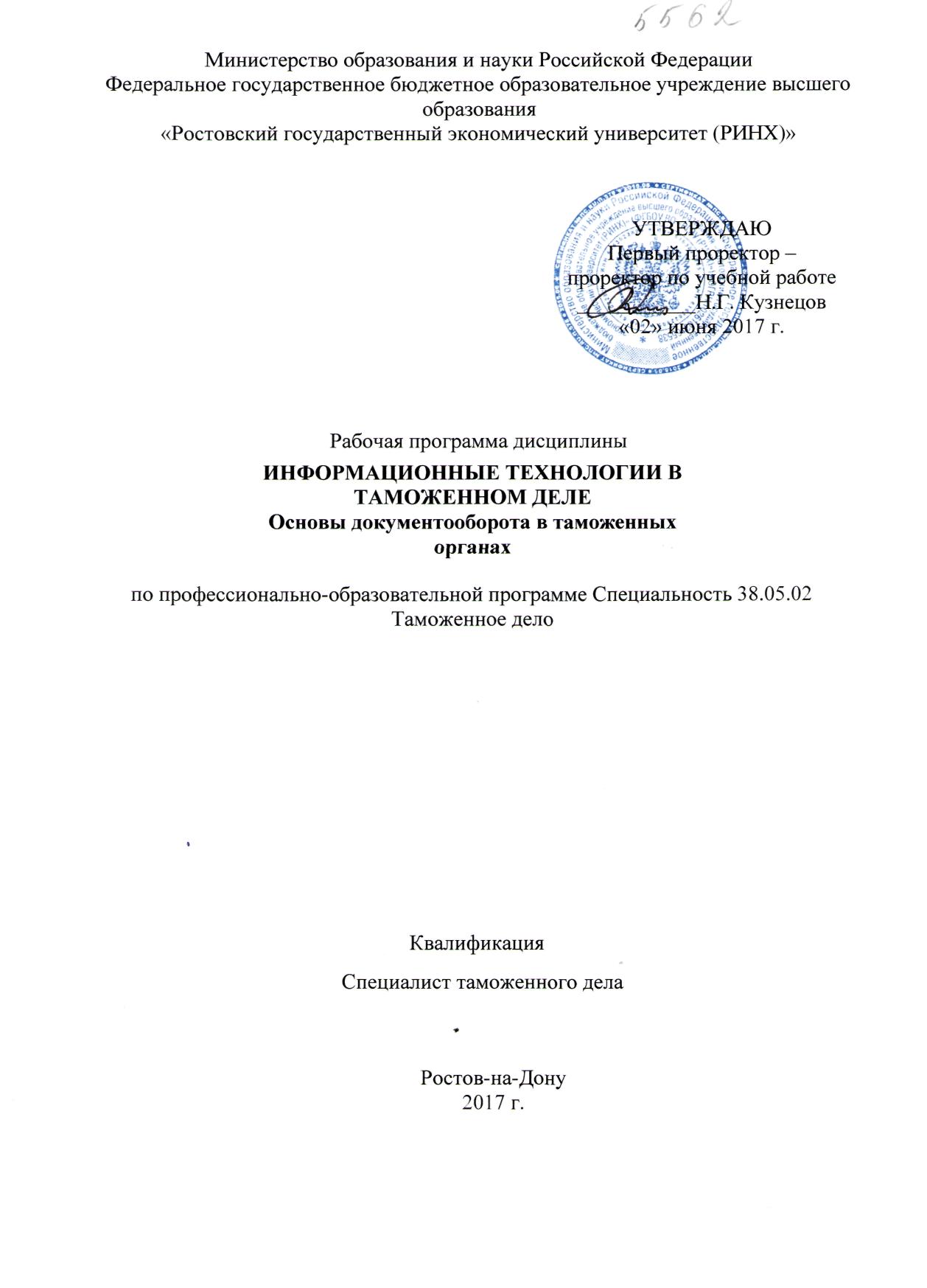 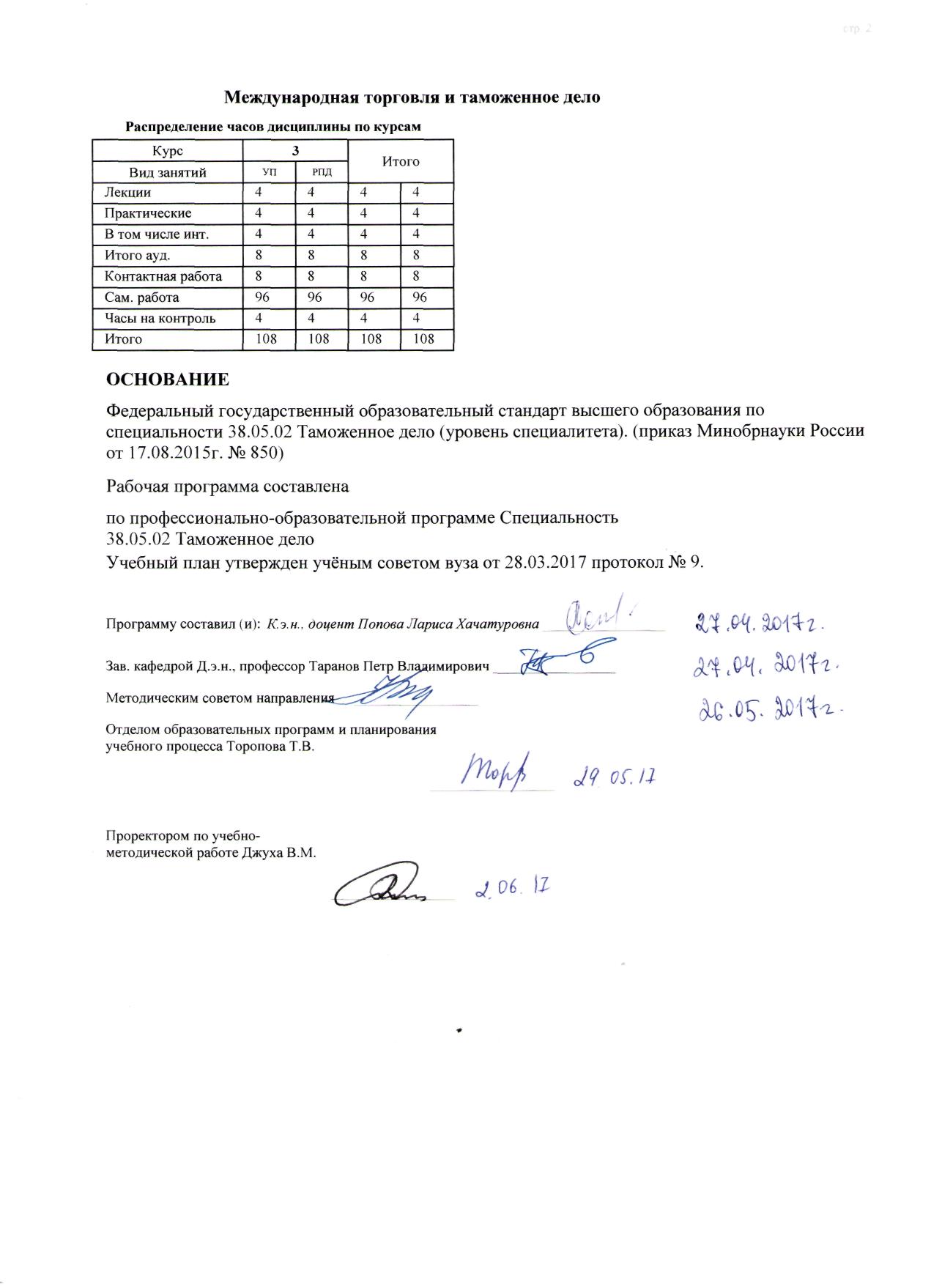 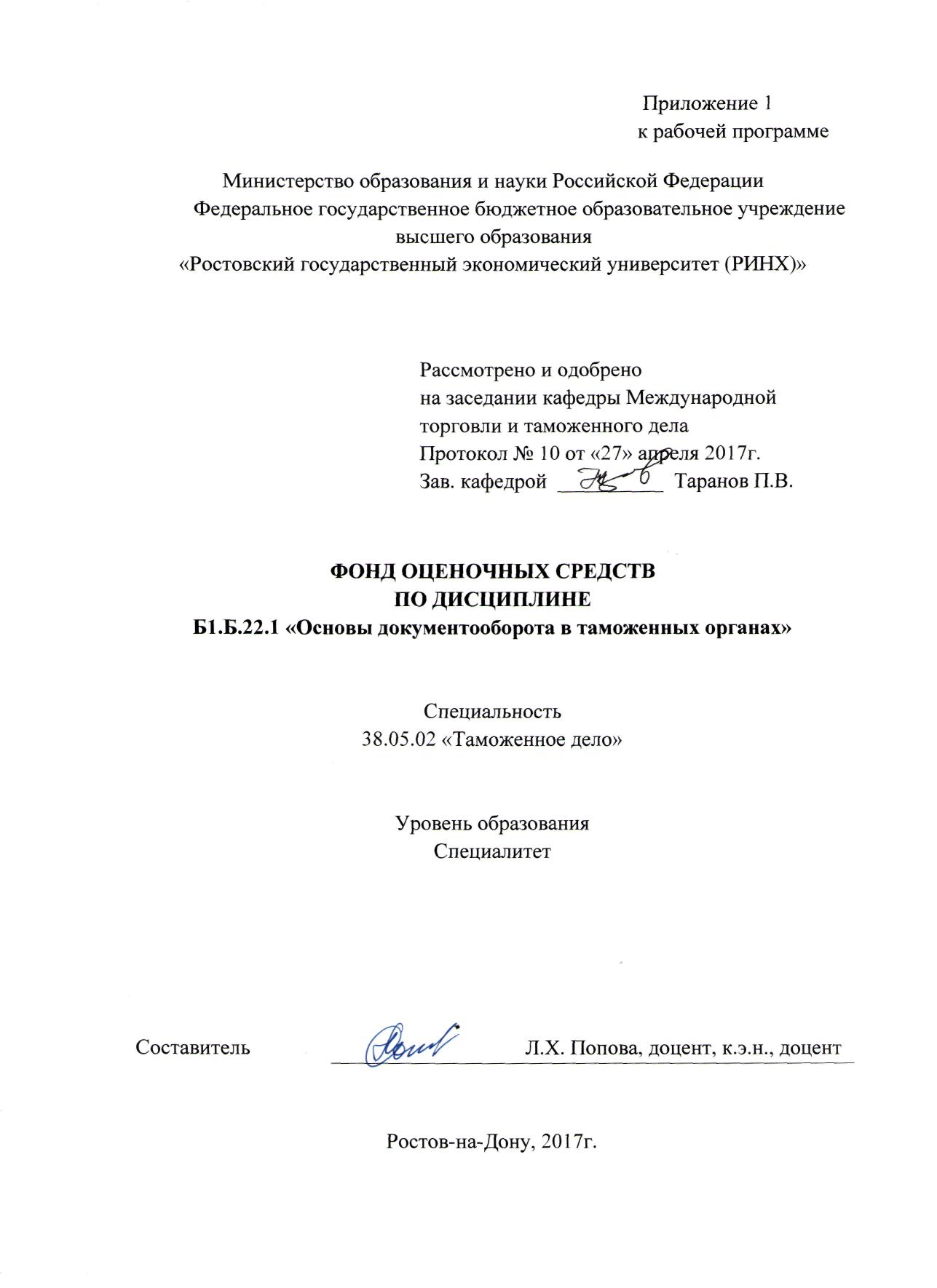 Оглавление1 Перечень компетенций с указанием этапов их формирования в процессе освоения образовательной программы	32 Описание показателей и критериев оценивания компетенций на различных этапах их формирования, описание шкал оценивания	33 Типовые контрольные задания или иные материалы, необходимые для оценки знаний, умений, навыков и (или) опыта деятельности, характеризующих этапы формирования компетенций в процессе освоения образовательной программы	54 Методические материалы, определяющие процедуры оценивания знаний, умений, навыков и (или) опыта деятельности, характеризующих этапы формирования компетенций	151.  Перечень компетенций с указанием этапов их формирования в процессе освоения образовательной программыПеречень компетенций с указанием этапов их формирования представлен в п. 3. «Требования к результатам освоения дисциплины» рабочей программы дисциплины. Описание показателей и критериев оценивания компетенций на различных этапах их формирования, описание шкал оценивания  2.1 Показатели и критерии оценивания компетенций:  2.2 Шкалы оценивания: Текущий контроль успеваемости и промежуточная аттестация осуществляется в рамках накопительной балльно-рейтинговой системы в 100-балльной шкале:50-100 баллов (зачет);0-49 баллов (незачет).3. Типовые контрольные задания или иные материалы, необходимые для оценки знаний, умений, навыков и (или) опыта деятельности, характеризующих этапы формирования компетенций в процессе освоения образовательной программыМинистерство образования и науки Российской ФедерацииФедеральное государственное бюджетное образовательное учреждение высшего образования«Ростовский государственный экономический университет (РИНХ)»Кафедра Международной торговли и таможенного делаВопросы к зачетупо дисциплине «Основы документооборота в таможенных органах»1. Цели и задачи делопроизводства. 2.Что понимаете под источником информации? 3.Документ и функции документа.4. Функции делопроизводства.5. Признаки классификации документа. 6.Основные административно-управленческие документы.7.Назначение стандартизации и унификации в делопроизводстве.8. Технологическая схема ведения делопроизводства.9.Бланки документов и их реквизиты.10.Формуляр (образец) документов. 11.Требования, предъявляемые к тексту документа.12.Оформление приложения направляемого с документом.13.Требования предъявляемые к оформлению совместных документов.14.Требования предъявляемые к  содержанию и стилю документа.15. Использование типовых и трафаретных текстов в документе.16. Разделение документа на смысловые части (вводную и основную). 17.Деление документов на разделы, подразделы, пункты, подпункты, использование нумерации с арабскими цифрами.18.Назначение ГОСТ Р 6.30-2003, и область его применения. Стандартизация и унификация  в делопроизводстве. Унифицированная система документации.19.Требования к оформлению документов. Документ как носитель информации. 20. Определение реквизит. Перечислить набор реквизитов любого документа.21.Документооборот, потоки документооборота. Объём документооборота. Внутренние и внешние информационные  потоки. 22.Технология документооборота. Прием и первоначальная обработка поступающих документов. 23.Процесс осуществления проверки правильности доставки корреспонденции. Процесс проведения предварительного рассмотрения документов. 24.Учет и регистрация документов, что включает в себя регистрация документов.25. Контроль исполнения документов. Что включает в себя  организация контроля исполнения документов. 26.Что понимаете под автоматизированной регистрацией.документов. Как осуществляется автоматизированная регистрация документов.27.Виды организационно-распорядительных документов  и их особенности, требования к их оформлению. 28.Назначение информационно-справочных документов, их виды требование к их оформлению.29.Документирование коллегиальной деятельности таможенных органов. 30.Правила оформления деловой переписки и международной деловой корреспонденции. Типовые фразы, используемые в деловой переписке.31.Требования предъявляемые к оформлению писем. Виды писем.32.Порядок оформления и ведения кадровой документации в таможенных органах. Особенности ведения кадровой документации в таможенных органах.33.Виды документов по личному составу и требования к их оформлению. Документы отражающие  результаты труда работника.34.Содержание и назначение трудовой книжки, требования к её оформлению.35.Личное дело. Требования к оформлению.36.Анкета или личный листок по учёту кадров.37.Содержание  карточки Т-2.38.Схема движения персонала и возникающие при этом процедуры и документы.39.Информационно-поисковая система, используемая в  документационном обеспечении деятельности таможенных органов. Процедура поиска документов. 40.Современные системы автоматизации делопроизводства, программные комплексы и информационные технологии. 41.Автоматизированная регистрация документов. 42.Использование ПК в делопроизводстве.43.Применение современной оргтехники в делопроизводстве. 44.Содержание и назначение номенклатуры дел.45.Особенности формирования дел и подготовки дел для передачи в архив.46.Ведение нумерации листов дела. Составление заверительной надписи.47.Содержание и составление  внутренней описи документов дела.48.Хранение дел в текущем делопроизводстве. 49.Оформление дел временного и постоянного хранения. 50.Экспертиза ценности управленческих документов.51.Порядок  выдачи дел из архива. Функции архивов таможенных органов. Задачи государственных архивов.52.Определение ценности документов с целью отбора на государственное хранение и установления сроков хранения.53.Назначение экспертной комиссии. Функции и права экспертной комиссии. Сроки проведения. Экспертизы ценности документов. Отметка «ЭПК».54. Осуществление электронного декларирования и специальные программы используемые таможенными органами при оформлении таможенной декларации.55.Процесс организации делопроизводства в таможенных органах по работе с предложениями, заявлениями и жалобами граждан и участников ВЭД.56.Прием и регистрация обращений граждан и участников ВЭД в таможенные органы.57.Порядок и сроки обжалования постановлений о наложении взысканий, о дополнительном производстве, о нарушении таможенных правил и т.д., в соответствии с Трудовым Кодексом Российской Федерации. 58.Сроки подачи для рассмотрения и решения таможенными органами  заявлений, обращений граждан  и участников ВЭД.59.Формирование  и хранение дел по предложениям, заявлениям, жалобам граждан и участников ВЭД.Составитель				____________         	Л.Х. Попова«___»____________2017г.Министерство образования и науки Российской ФедерацииФедеральное государственное бюджетное образовательное учреждение высшего образования«Ростовский государственный экономический университет (РИНХ)»Кафедра Международной торговли и таможенного делаТесты письменные по дисциплине «Основы документооборота в таможенных органах»Тест  «Виды документов административно-управленческой деятельности таможенных органов»1. Правила оформления реквизитов организационно-распорядительных документов изложены в соответствии с требованиями:1.1.   ГОСТ 6.38-901.2.   ГОСТ Р 6.30-971.3.   ГОСТ Р 6.30-20031.4.   ГОСТ Р 51141-981.5.   ГОСТ 17914-722. ГОСТ который используется при оформлении организационно-распорядительных документов  содержит:2.1.     31 реквизит2.2.     30 реквизитов2.3.     29 реквизитов2.4.     28 реквизитов2.5.     26 реквизитов3. К организационно-распорядительным документам относятся:3.1. письмо3.2. приказ3.3. протокол3.4. штатное расписание3.5. должностная инструкция 4. К информационно-справочным документам относятся:4.1. протокол4.2. трудовая книжка4.3. положение4.4. акт4.5. письмо5. К документам по личному составу относятся:5.1. решение5.2. указание5.3. трудовой контракт5.4. заявление5.5. приказ по личному составу6. Реквизиты, относящиеся к заголовочной части документа:6.1.    16.2.    66.3.   276.4.   156.5.   187. Реквизиты, относящиеся к содержательной (основной) части документа:7.1.    97.2.   107.3.   197.4.   187.5.   218. Реквизиты, относящиеся к заключительной части документа: 8.1.    20 8.2.    21 8.3.    22 8.4.    16 8.5.    259. Реквизиты, относящиеся к вспомогательным:9.1.    179.2.    189.3.    269.4.    289.5.    3010. Форматы, разрешенные к применению в делопроизводстве:         10.1.    А-510.2.    А-410.3.    А-310.4.    А-610.5.    А-711. Документопотоки, образующие документооборот:11.1.  внутренние11.2.  исходящие11.3.  входящие11.4.  срочные11.5.  несрочные12. Сроки исполнения документов:12.1.    10 дней12.2.    14 дней         12.3.     5 дней12.4.     7 дней12.5.     2 дня13. Сроки хранения дел:13.1.      до 10 лет13.2.      постоянно13.3.      свыше 10 лет13.4.      5 лет13.5.      3 года 13.6.      1 год14. Сроки проведения экспертизы ценности документов:14.1.     один раз в 2 года14.2.     ежегодно14.3.     один раз в полгода14.4.     один раз в 3 года14.5.     один раз в 5 лет15. Современные компьютерные технологии (АРМы) применяемые в таможенном делопроизводстве:15.1.      Касто15.2.      контроль15.3.      система АИСТ15.4.      таможенный инспектор15.5.      консультант плюс  15.6.      гарантИнструкция по выполнению:Внимательно прочитайте тестовый вопрос. В предлагаемых тестах самоконтроля содержатся один или несколько правильных ответов. Обведите их. Критерии оценивания:оценка «отлично» выставляется, если студент показал наличие глубоких исчерпывающих знаний в объеме пройденной программы дисциплины; дал правильные ответы на тестовые задания в размере не менее 90% правильных ответов.оценка «хорошо» выставляется, если  студент показал наличие твердых и достаточно полных знаний в объеме пройденной программы дисциплины в соответствии с целями обучения; дал правильные ответы на тестовые задания в размере не менее 80% правильных ответов.оценка «удовлетворительно» выставляется, если студент показал наличие достаточных знаний в объеме пройденного курса в соответствии с целями обучения, дал правильные ответы на тестовые задания в размере менее 80%, но не менее 50% правильных ответов.оценка «неудовлетворительно» выставляется, если студент дал менее 50% правильных ответов на тестовые задания. Составитель				____________		Л.Х. Попова«___»_____________2017г.Министерство образования и науки Российской ФедерацииФедеральное государственное бюджетное образовательное учреждениевысшего образования«Ростовский государственный экономический университет (РИНХ)»Кафедра Международной торговли и таможенного делаДеловая игра в форме кроссвордированияпо дисциплине «Основы документооборота в таможенных органах»Ожидаемый результат: презентация студентами качественной подготовки к практическому занятию, умение ориентироваться в изученном материале и применять его на практике, умение анализировать полученную информацию в целях выбора правильного ответа на вопросы кроссворда.Критерии оценивания:оценка «отлично» выставляется, если студент показал наличие глубоких исчерпывающих знаний в объеме пройденной программы дисциплины; дал правильные ответы на вопросы кроссворда в размере не менее 90% правильных ответов.оценка «хорошо» выставляется, если  студент показал наличие твердых и достаточно полных знаний в объеме пройденной программы дисциплины в соответствии с целями обучения; дал правильные ответы на вопросы кроссворда в размере не менее 80% правильных ответов.оценка «удовлетворительно» выставляется, если студент дал правильные ответы на вопросы, представленные в кроссворде, в размере менее 80%, но не менее 50% правильных ответов.оценка «неудовлетворительно» выставляется, если студент дал менее 50% правильных ответов на вопросы, представленные в кроссворде. Составитель				____________		Л.Х. Попова«___»_____________2017г.4. Методические материалы, определяющие процедуры оценивания знаний, умений, навыков и (или) опыта деятельности, характеризующих этапы формирования компетенцийПроцедуры оценивания включают в себя текущий контроль и промежуточную аттестацию.Текущий контроль успеваемости проводится с использованием оценочных средств, представленных в п. 3 данного приложения. Результаты текущего контроля доводятся до сведения студентов до промежуточной аттестации.   Промежуточная аттестация проводится в форме зачета для студентов очной и заочной форм обучения. Зачет проводится по окончании теоретического обучения до начала экзаменационной сессии.  Объявление результатов производится в день зачета.  Результаты сдачи зачета заносятся в зачетную ведомость и зачетную книжку студента. Студенты, не прошедшие промежуточную аттестацию по графику сессии, должны ликвидировать задолженность в установленном порядке. 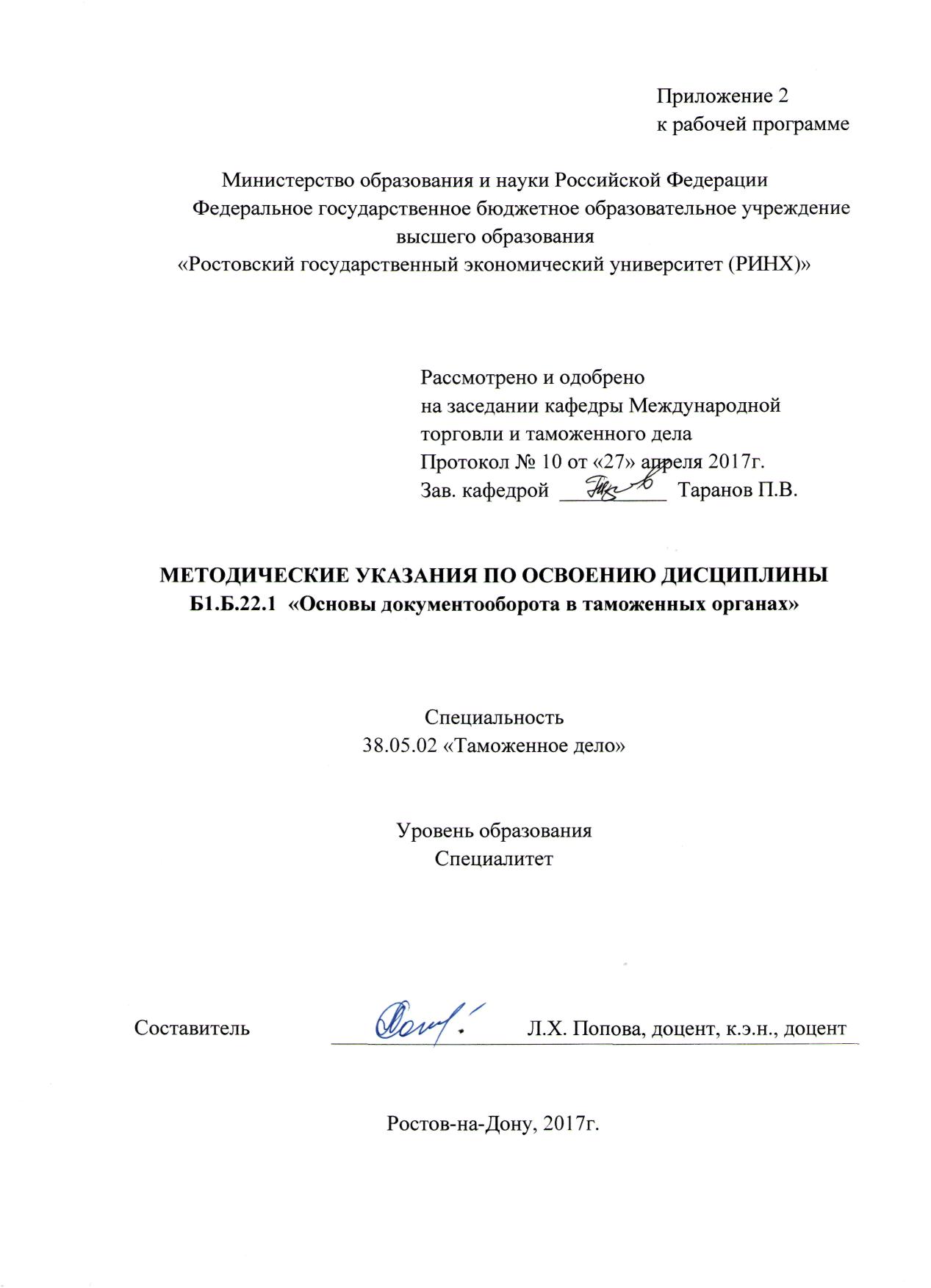 Методические  указания  по  освоению  дисциплины «Основы документооборота в таможенных органах»  адресованы  студентам  всех форм обучения.  Учебным планом по специальности 38.05.02 «Таможенное дело» предусмотрены следующие виды занятий:- лекции;- практические занятия.В ходе лекционных занятий студенты знакомятся с правилами оформления документов, библиографией применения информационно-коммуникативных технологий.В ходе практических занятий у студентов развиваются навыки контроля документов и сведений, поданных для совершения таможенных операций; навыки организации и проведения систематической работы по формированию и непрерывному обновлению источников информации в области таможенного дела.При подготовке к практическим занятиям каждый студент должен: – изучить типовые формы документов и примеры их заполнения; – изучить рекомендованную учебную литературу;  – подготовить ответы на все вопросы по изучаемой теме;  по желанию подготовить реферат по определенной преподавателем теме. Вопросы, не  рассмотренные  на  практических занятиях, должны  быть  изучены  студентами  в  ходе  самостоятельной  работы. Контроль  самостоятельной  работы  студентов  над  учебной  программой курса  осуществляется  в  ходе   практических занятий методом  устного опроса  или  посредством  тестирования.  В  ходе  самостоятельной  работы  каждый  студент  обязан  прочитать  основную  и  по  возможности  дополнительную  литературу  по  изучаемой  теме. При  реализации  различных  видов  учебной  работы  используются разнообразные (в т.ч. интерактивные) методы обучения, в частности, интерактивная доска для подготовки и проведения семинарских занятий.  Для подготовки к занятиям, текущему контролю и промежуточной аттестации  студенты  могут  воспользоваться электронной библиотекой ВУЗа http://library.rsue.ru/ . Также обучающиеся могут  взять  на  дом необходимую  литературу  на  абонементе  вузовской библиотеки или воспользоваться читальными залами вуза.  стр. 3Визирование РПД для исполнения в очередном учебном годуВизирование РПД для исполнения в очередном учебном годуВизирование РПД для исполнения в очередном учебном годуВизирование РПД для исполнения в очередном учебном годуОтдел образовательных программ и планирования учебного процесса Торопова Т.В.Отдел образовательных программ и планирования учебного процесса Торопова Т.В.Отдел образовательных программ и планирования учебного процесса Торопова Т.В.Отдел образовательных программ и планирования учебного процесса Торопова Т.В.Отдел образовательных программ и планирования учебного процесса Торопова Т.В.Отдел образовательных программ и планирования учебного процесса Торопова Т.В.Отдел образовательных программ и планирования учебного процесса Торопова Т.В._______________________________________________________________________________________________________________________Рабочая программа пересмотрена, обсуждена и одобрена дляисполнения в 2018-2019 учебном году на заседанииРабочая программа пересмотрена, обсуждена и одобрена дляисполнения в 2018-2019 учебном году на заседанииРабочая программа пересмотрена, обсуждена и одобрена дляисполнения в 2018-2019 учебном году на заседанииРабочая программа пересмотрена, обсуждена и одобрена дляисполнения в 2018-2019 учебном году на заседаниикафедрыкафедрыкафедрыкафедрыкафедрыкафедрыкафедрыкафедрыкафедрыкафедрыкафедрыкафедрыкафедрыкафедрыкафедрыкафедрыМеждународная торговля и таможенное делоМеждународная торговля и таможенное делоМеждународная торговля и таможенное делоМеждународная торговля и таможенное делоМеждународная торговля и таможенное делоМеждународная торговля и таможенное делоМеждународная торговля и таможенное делоМеждународная торговля и таможенное делоМеждународная торговля и таможенное делоМеждународная торговля и таможенное делоЗав. кафедрой Д.э.н., профессор Таранов Петр Владимирович _________________Зав. кафедрой Д.э.н., профессор Таранов Петр Владимирович _________________Зав. кафедрой Д.э.н., профессор Таранов Петр Владимирович _________________Зав. кафедрой Д.э.н., профессор Таранов Петр Владимирович _________________Зав. кафедрой Д.э.н., профессор Таранов Петр Владимирович _________________Зав. кафедрой Д.э.н., профессор Таранов Петр Владимирович _________________Зав. кафедрой Д.э.н., профессор Таранов Петр Владимирович _________________Зав. кафедрой Д.э.н., профессор Таранов Петр Владимирович _________________Зав. кафедрой Д.э.н., профессор Таранов Петр Владимирович _________________Зав. кафедрой Д.э.н., профессор Таранов Петр Владимирович _________________Зав. кафедрой Д.э.н., профессор Таранов Петр Владимирович _________________Программу составил (и):Программу составил (и):К.э.н., доцент Попова Лариса Хачатуровна _________________К.э.н., доцент Попова Лариса Хачатуровна _________________К.э.н., доцент Попова Лариса Хачатуровна _________________К.э.н., доцент Попова Лариса Хачатуровна _________________К.э.н., доцент Попова Лариса Хачатуровна _________________К.э.н., доцент Попова Лариса Хачатуровна _________________К.э.н., доцент Попова Лариса Хачатуровна _________________К.э.н., доцент Попова Лариса Хачатуровна _________________К.э.н., доцент Попова Лариса Хачатуровна _________________Программу составил (и):Программу составил (и):К.э.н., доцент Попова Лариса Хачатуровна _________________К.э.н., доцент Попова Лариса Хачатуровна _________________К.э.н., доцент Попова Лариса Хачатуровна _________________К.э.н., доцент Попова Лариса Хачатуровна _________________К.э.н., доцент Попова Лариса Хачатуровна _________________К.э.н., доцент Попова Лариса Хачатуровна _________________К.э.н., доцент Попова Лариса Хачатуровна _________________К.э.н., доцент Попова Лариса Хачатуровна _________________К.э.н., доцент Попова Лариса Хачатуровна _________________Визирование РПД для исполнения в очередном учебном годуВизирование РПД для исполнения в очередном учебном годуВизирование РПД для исполнения в очередном учебном годуВизирование РПД для исполнения в очередном учебном годуОтдел образовательных программ и планирования учебного процесса Торопова Т.В.Отдел образовательных программ и планирования учебного процесса Торопова Т.В.Отдел образовательных программ и планирования учебного процесса Торопова Т.В.Отдел образовательных программ и планирования учебного процесса Торопова Т.В.Отдел образовательных программ и планирования учебного процесса Торопова Т.В.Отдел образовательных программ и планирования учебного процесса Торопова Т.В.Отдел образовательных программ и планирования учебного процесса Торопова Т.В.Рабочая программа пересмотрена, обсуждена и одобрена дляисполнения в 2019-2020 учебном году на заседанииРабочая программа пересмотрена, обсуждена и одобрена дляисполнения в 2019-2020 учебном году на заседанииРабочая программа пересмотрена, обсуждена и одобрена дляисполнения в 2019-2020 учебном году на заседанииРабочая программа пересмотрена, обсуждена и одобрена дляисполнения в 2019-2020 учебном году на заседанииРабочая программа пересмотрена, обсуждена и одобрена дляисполнения в 2019-2020 учебном году на заседанииРабочая программа пересмотрена, обсуждена и одобрена дляисполнения в 2019-2020 учебном году на заседанииРабочая программа пересмотрена, обсуждена и одобрена дляисполнения в 2019-2020 учебном году на заседанииРабочая программа пересмотрена, обсуждена и одобрена дляисполнения в 2019-2020 учебном году на заседанииРабочая программа пересмотрена, обсуждена и одобрена дляисполнения в 2019-2020 учебном году на заседанииРабочая программа пересмотрена, обсуждена и одобрена дляисполнения в 2019-2020 учебном году на заседанииРабочая программа пересмотрена, обсуждена и одобрена дляисполнения в 2019-2020 учебном году на заседаниикафедрыкафедрыкафедрыкафедрыкафедрыкафедрыкафедрыкафедрыМеждународная торговля и таможенное делоМеждународная торговля и таможенное делоМеждународная торговля и таможенное делоМеждународная торговля и таможенное делоМеждународная торговля и таможенное делоМеждународная торговля и таможенное делоМеждународная торговля и таможенное делоМеждународная торговля и таможенное делоМеждународная торговля и таможенное делоМеждународная торговля и таможенное делоЗав. кафедрой Д.э.н., профессор Таранов Петр Владимирович _________________Зав. кафедрой Д.э.н., профессор Таранов Петр Владимирович _________________Зав. кафедрой Д.э.н., профессор Таранов Петр Владимирович _________________Зав. кафедрой Д.э.н., профессор Таранов Петр Владимирович _________________Зав. кафедрой Д.э.н., профессор Таранов Петр Владимирович _________________Зав. кафедрой Д.э.н., профессор Таранов Петр Владимирович _________________Зав. кафедрой Д.э.н., профессор Таранов Петр Владимирович _________________Зав. кафедрой Д.э.н., профессор Таранов Петр Владимирович _________________Зав. кафедрой Д.э.н., профессор Таранов Петр Владимирович _________________Зав. кафедрой Д.э.н., профессор Таранов Петр Владимирович _________________Зав. кафедрой Д.э.н., профессор Таранов Петр Владимирович _________________Программу составил (и):Программу составил (и):Программу составил (и):К.э.н., доцент Попова Лариса Хачатуровна _________________К.э.н., доцент Попова Лариса Хачатуровна _________________К.э.н., доцент Попова Лариса Хачатуровна _________________К.э.н., доцент Попова Лариса Хачатуровна _________________К.э.н., доцент Попова Лариса Хачатуровна _________________К.э.н., доцент Попова Лариса Хачатуровна _________________К.э.н., доцент Попова Лариса Хачатуровна _________________К.э.н., доцент Попова Лариса Хачатуровна _________________Визирование РПД для исполнения в очередном учебном годуВизирование РПД для исполнения в очередном учебном годуВизирование РПД для исполнения в очередном учебном годуВизирование РПД для исполнения в очередном учебном годуОтдел образовательных программ и планирования учебного процесса Торопова Т.В.Отдел образовательных программ и планирования учебного процесса Торопова Т.В.Отдел образовательных программ и планирования учебного процесса Торопова Т.В.Отдел образовательных программ и планирования учебного процесса Торопова Т.В.Отдел образовательных программ и планирования учебного процесса Торопова Т.В.Отдел образовательных программ и планирования учебного процесса Торопова Т.В.Отдел образовательных программ и планирования учебного процесса Торопова Т.В.Рабочая программа пересмотрена, обсуждена и одобрена дляисполнения в 2020-2021 учебном году на заседанииРабочая программа пересмотрена, обсуждена и одобрена дляисполнения в 2020-2021 учебном году на заседанииРабочая программа пересмотрена, обсуждена и одобрена дляисполнения в 2020-2021 учебном году на заседанииРабочая программа пересмотрена, обсуждена и одобрена дляисполнения в 2020-2021 учебном году на заседанииРабочая программа пересмотрена, обсуждена и одобрена дляисполнения в 2020-2021 учебном году на заседанииРабочая программа пересмотрена, обсуждена и одобрена дляисполнения в 2020-2021 учебном году на заседанииРабочая программа пересмотрена, обсуждена и одобрена дляисполнения в 2020-2021 учебном году на заседанииРабочая программа пересмотрена, обсуждена и одобрена дляисполнения в 2020-2021 учебном году на заседанииРабочая программа пересмотрена, обсуждена и одобрена дляисполнения в 2020-2021 учебном году на заседанииРабочая программа пересмотрена, обсуждена и одобрена дляисполнения в 2020-2021 учебном году на заседанииРабочая программа пересмотрена, обсуждена и одобрена дляисполнения в 2020-2021 учебном году на заседанииРабочая программа пересмотрена, обсуждена и одобрена дляисполнения в 2020-2021 учебном году на заседанииРабочая программа пересмотрена, обсуждена и одобрена дляисполнения в 2020-2021 учебном году на заседанииРабочая программа пересмотрена, обсуждена и одобрена дляисполнения в 2020-2021 учебном году на заседанииРабочая программа пересмотрена, обсуждена и одобрена дляисполнения в 2020-2021 учебном году на заседанииРабочая программа пересмотрена, обсуждена и одобрена дляисполнения в 2020-2021 учебном году на заседанииРабочая программа пересмотрена, обсуждена и одобрена дляисполнения в 2020-2021 учебном году на заседанииРабочая программа пересмотрена, обсуждена и одобрена дляисполнения в 2020-2021 учебном году на заседанииРабочая программа пересмотрена, обсуждена и одобрена дляисполнения в 2020-2021 учебном году на заседанииРабочая программа пересмотрена, обсуждена и одобрена дляисполнения в 2020-2021 учебном году на заседанииРабочая программа пересмотрена, обсуждена и одобрена дляисполнения в 2020-2021 учебном году на заседанииРабочая программа пересмотрена, обсуждена и одобрена дляисполнения в 2020-2021 учебном году на заседаниикафедрыкафедрыкафедрыкафедрыкафедрыкафедрыкафедрыкафедрыкафедрыкафедрыкафедрыкафедрыкафедрыкафедрыкафедрыкафедрыМеждународная торговля и таможенное делоМеждународная торговля и таможенное делоМеждународная торговля и таможенное делоМеждународная торговля и таможенное делоМеждународная торговля и таможенное делоМеждународная торговля и таможенное делоМеждународная торговля и таможенное делоМеждународная торговля и таможенное делоМеждународная торговля и таможенное делоМеждународная торговля и таможенное делоЗав. кафедрой Д.э.н., профессор Таранов Петр Владимирович _________________Зав. кафедрой Д.э.н., профессор Таранов Петр Владимирович _________________Зав. кафедрой Д.э.н., профессор Таранов Петр Владимирович _________________Зав. кафедрой Д.э.н., профессор Таранов Петр Владимирович _________________Зав. кафедрой Д.э.н., профессор Таранов Петр Владимирович _________________Зав. кафедрой Д.э.н., профессор Таранов Петр Владимирович _________________Зав. кафедрой Д.э.н., профессор Таранов Петр Владимирович _________________Зав. кафедрой Д.э.н., профессор Таранов Петр Владимирович _________________Зав. кафедрой Д.э.н., профессор Таранов Петр Владимирович _________________Зав. кафедрой Д.э.н., профессор Таранов Петр Владимирович _________________Зав. кафедрой Д.э.н., профессор Таранов Петр Владимирович _________________Зав. кафедрой Д.э.н., профессор Таранов Петр Владимирович _________________Зав. кафедрой Д.э.н., профессор Таранов Петр Владимирович _________________Зав. кафедрой Д.э.н., профессор Таранов Петр Владимирович _________________Зав. кафедрой Д.э.н., профессор Таранов Петр Владимирович _________________Зав. кафедрой Д.э.н., профессор Таранов Петр Владимирович _________________Зав. кафедрой Д.э.н., профессор Таранов Петр Владимирович _________________Зав. кафедрой Д.э.н., профессор Таранов Петр Владимирович _________________Зав. кафедрой Д.э.н., профессор Таранов Петр Владимирович _________________Зав. кафедрой Д.э.н., профессор Таранов Петр Владимирович _________________Зав. кафедрой Д.э.н., профессор Таранов Петр Владимирович _________________Зав. кафедрой Д.э.н., профессор Таранов Петр Владимирович _________________Программу составил (и):Программу составил (и):Программу составил (и):К.э.н., доцент Попова Лариса Хачатуровна _________________К.э.н., доцент Попова Лариса Хачатуровна _________________К.э.н., доцент Попова Лариса Хачатуровна _________________К.э.н., доцент Попова Лариса Хачатуровна _________________К.э.н., доцент Попова Лариса Хачатуровна _________________К.э.н., доцент Попова Лариса Хачатуровна _________________К.э.н., доцент Попова Лариса Хачатуровна _________________К.э.н., доцент Попова Лариса Хачатуровна _________________Визирование РПД для исполнения в очередном учебном годуВизирование РПД для исполнения в очередном учебном годуВизирование РПД для исполнения в очередном учебном годуВизирование РПД для исполнения в очередном учебном годуОтдел образовательных программ и планирования учебного процесса Торопова Т.В.Отдел образовательных программ и планирования учебного процесса Торопова Т.В.Отдел образовательных программ и планирования учебного процесса Торопова Т.В.Отдел образовательных программ и планирования учебного процесса Торопова Т.В.Отдел образовательных программ и планирования учебного процесса Торопова Т.В.Отдел образовательных программ и планирования учебного процесса Торопова Т.В.Отдел образовательных программ и планирования учебного процесса Торопова Т.В.Рабочая программа пересмотрена, обсуждена и одобрена дляисполнения в 2021-2022 учебном году на заседанииРабочая программа пересмотрена, обсуждена и одобрена дляисполнения в 2021-2022 учебном году на заседанииРабочая программа пересмотрена, обсуждена и одобрена дляисполнения в 2021-2022 учебном году на заседанииРабочая программа пересмотрена, обсуждена и одобрена дляисполнения в 2021-2022 учебном году на заседанииРабочая программа пересмотрена, обсуждена и одобрена дляисполнения в 2021-2022 учебном году на заседанииРабочая программа пересмотрена, обсуждена и одобрена дляисполнения в 2021-2022 учебном году на заседанииРабочая программа пересмотрена, обсуждена и одобрена дляисполнения в 2021-2022 учебном году на заседанииРабочая программа пересмотрена, обсуждена и одобрена дляисполнения в 2021-2022 учебном году на заседанииРабочая программа пересмотрена, обсуждена и одобрена дляисполнения в 2021-2022 учебном году на заседанииРабочая программа пересмотрена, обсуждена и одобрена дляисполнения в 2021-2022 учебном году на заседанииРабочая программа пересмотрена, обсуждена и одобрена дляисполнения в 2021-2022 учебном году на заседаниикафедрыкафедрыкафедрыкафедрыкафедрыкафедрыкафедрыкафедрыкафедрыкафедрыкафедрыкафедрыкафедрыкафедрыкафедрыкафедрыМеждународная торговля и таможенное делоМеждународная торговля и таможенное делоМеждународная торговля и таможенное делоМеждународная торговля и таможенное делоМеждународная торговля и таможенное делоМеждународная торговля и таможенное делоМеждународная торговля и таможенное делоМеждународная торговля и таможенное делоМеждународная торговля и таможенное делоМеждународная торговля и таможенное делоЗав. кафедрой Д.э.н., профессор Таранов Петр Владимирович _________________Зав. кафедрой Д.э.н., профессор Таранов Петр Владимирович _________________Зав. кафедрой Д.э.н., профессор Таранов Петр Владимирович _________________Зав. кафедрой Д.э.н., профессор Таранов Петр Владимирович _________________Зав. кафедрой Д.э.н., профессор Таранов Петр Владимирович _________________Зав. кафедрой Д.э.н., профессор Таранов Петр Владимирович _________________Зав. кафедрой Д.э.н., профессор Таранов Петр Владимирович _________________Зав. кафедрой Д.э.н., профессор Таранов Петр Владимирович _________________Зав. кафедрой Д.э.н., профессор Таранов Петр Владимирович _________________Зав. кафедрой Д.э.н., профессор Таранов Петр Владимирович _________________Зав. кафедрой Д.э.н., профессор Таранов Петр Владимирович _________________Программу составил (и):Программу составил (и):Программу составил (и):К.э.н., доцент Попова Лариса Хачатуровна _________________К.э.н., доцент Попова Лариса Хачатуровна _________________К.э.н., доцент Попова Лариса Хачатуровна _________________К.э.н., доцент Попова Лариса Хачатуровна _________________К.э.н., доцент Попова Лариса Хачатуровна _________________К.э.н., доцент Попова Лариса Хачатуровна _________________К.э.н., доцент Попова Лариса Хачатуровна _________________К.э.н., доцент Попова Лариса Хачатуровна _________________УП: 38.05.02_1.plz.xmlУП: 38.05.02_1.plz.xmlУП: 38.05.02_1.plz.xmlУП: 38.05.02_1.plz.xmlстр. 41. ЦЕЛИ ОСВОЕНИЯ ДИСЦИПЛИНЫ1. ЦЕЛИ ОСВОЕНИЯ ДИСЦИПЛИНЫ1. ЦЕЛИ ОСВОЕНИЯ ДИСЦИПЛИНЫ1. ЦЕЛИ ОСВОЕНИЯ ДИСЦИПЛИНЫ1. ЦЕЛИ ОСВОЕНИЯ ДИСЦИПЛИНЫ1. ЦЕЛИ ОСВОЕНИЯ ДИСЦИПЛИНЫ1.1Цель освоения  дисциплины  «Основы документооборота в таможенных органах» - заключается в изучении и усвоении студентами необходимого комплекса теоретических знаний и практических навыков в области организации работы с документами и ведения делопроизводства управленческой деятельности таможенных органов.Цель освоения  дисциплины  «Основы документооборота в таможенных органах» - заключается в изучении и усвоении студентами необходимого комплекса теоретических знаний и практических навыков в области организации работы с документами и ведения делопроизводства управленческой деятельности таможенных органов.Цель освоения  дисциплины  «Основы документооборота в таможенных органах» - заключается в изучении и усвоении студентами необходимого комплекса теоретических знаний и практических навыков в области организации работы с документами и ведения делопроизводства управленческой деятельности таможенных органов.Цель освоения  дисциплины  «Основы документооборота в таможенных органах» - заключается в изучении и усвоении студентами необходимого комплекса теоретических знаний и практических навыков в области организации работы с документами и ведения делопроизводства управленческой деятельности таможенных органов.Цель освоения  дисциплины  «Основы документооборота в таможенных органах» - заключается в изучении и усвоении студентами необходимого комплекса теоретических знаний и практических навыков в области организации работы с документами и ведения делопроизводства управленческой деятельности таможенных органов.1.2Основные задачи дисциплины заключаются в том, чтобы научить студентов правильно оформлять и составлять документы, владеть и уметь работать с управленческой документацией в таможенных органах, вести контроль их исполнения и систематизацию формирования документов в дела.Основные задачи дисциплины заключаются в том, чтобы научить студентов правильно оформлять и составлять документы, владеть и уметь работать с управленческой документацией в таможенных органах, вести контроль их исполнения и систематизацию формирования документов в дела.Основные задачи дисциплины заключаются в том, чтобы научить студентов правильно оформлять и составлять документы, владеть и уметь работать с управленческой документацией в таможенных органах, вести контроль их исполнения и систематизацию формирования документов в дела.Основные задачи дисциплины заключаются в том, чтобы научить студентов правильно оформлять и составлять документы, владеть и уметь работать с управленческой документацией в таможенных органах, вести контроль их исполнения и систематизацию формирования документов в дела.Основные задачи дисциплины заключаются в том, чтобы научить студентов правильно оформлять и составлять документы, владеть и уметь работать с управленческой документацией в таможенных органах, вести контроль их исполнения и систематизацию формирования документов в дела.2. МЕСТО ДИСЦИПЛИНЫ В СТРУКТУРЕ ОБРАЗОВАТЕЛЬНОЙ ПРОГРАММЫ2. МЕСТО ДИСЦИПЛИНЫ В СТРУКТУРЕ ОБРАЗОВАТЕЛЬНОЙ ПРОГРАММЫ2. МЕСТО ДИСЦИПЛИНЫ В СТРУКТУРЕ ОБРАЗОВАТЕЛЬНОЙ ПРОГРАММЫ2. МЕСТО ДИСЦИПЛИНЫ В СТРУКТУРЕ ОБРАЗОВАТЕЛЬНОЙ ПРОГРАММЫ2. МЕСТО ДИСЦИПЛИНЫ В СТРУКТУРЕ ОБРАЗОВАТЕЛЬНОЙ ПРОГРАММЫ2. МЕСТО ДИСЦИПЛИНЫ В СТРУКТУРЕ ОБРАЗОВАТЕЛЬНОЙ ПРОГРАММЫЦикл (раздел) ООП:Цикл (раздел) ООП:Цикл (раздел) ООП:Б1.ББ1.ББ1.Б2.1Требования к предварительной подготовке обучающегося:Требования к предварительной подготовке обучающегося:Требования к предварительной подготовке обучающегося:Требования к предварительной подготовке обучающегося:Требования к предварительной подготовке обучающегося:2.1.1Необходимыми условиями для успешного освоения дисциплины являются навыки, знания и умения, полученные в результате изучения дисциплин:Необходимыми условиями для успешного освоения дисциплины являются навыки, знания и умения, полученные в результате изучения дисциплин:Необходимыми условиями для успешного освоения дисциплины являются навыки, знания и умения, полученные в результате изучения дисциплин:Необходимыми условиями для успешного освоения дисциплины являются навыки, знания и умения, полученные в результате изучения дисциплин:Необходимыми условиями для успешного освоения дисциплины являются навыки, знания и умения, полученные в результате изучения дисциплин:2.1.2Основы таможенного дела.Основы таможенного дела.Основы таможенного дела.Основы таможенного дела.Основы таможенного дела.2.1.3История таможенного дела и таможенной политики России.История таможенного дела и таможенной политики России.История таможенного дела и таможенной политики России.История таможенного дела и таможенной политики России.История таможенного дела и таможенной политики России.2.2Дисциплины и практики, для которых освоение данной дисциплины (модуля) необходимо как предшествующее:Дисциплины и практики, для которых освоение данной дисциплины (модуля) необходимо как предшествующее:Дисциплины и практики, для которых освоение данной дисциплины (модуля) необходимо как предшествующее:Дисциплины и практики, для которых освоение данной дисциплины (модуля) необходимо как предшествующее:Дисциплины и практики, для которых освоение данной дисциплины (модуля) необходимо как предшествующее:2.2.1Внешнеторговая документация.Внешнеторговая документация.Внешнеторговая документация.Внешнеторговая документация.Внешнеторговая документация.2.2.2Организация и управление служебной деятельности в таможенных органах.Организация и управление служебной деятельности в таможенных органах.Организация и управление служебной деятельности в таможенных органах.Организация и управление служебной деятельности в таможенных органах.Организация и управление служебной деятельности в таможенных органах.3. ТРЕБОВАНИЯ К РЕЗУЛЬТАТАМ ОСВОЕНИЯ ДИСЦИПЛИНЫ3. ТРЕБОВАНИЯ К РЕЗУЛЬТАТАМ ОСВОЕНИЯ ДИСЦИПЛИНЫ3. ТРЕБОВАНИЯ К РЕЗУЛЬТАТАМ ОСВОЕНИЯ ДИСЦИПЛИНЫ3. ТРЕБОВАНИЯ К РЕЗУЛЬТАТАМ ОСВОЕНИЯ ДИСЦИПЛИНЫ3. ТРЕБОВАНИЯ К РЕЗУЛЬТАТАМ ОСВОЕНИЯ ДИСЦИПЛИНЫ3. ТРЕБОВАНИЯ К РЕЗУЛЬТАТАМ ОСВОЕНИЯ ДИСЦИПЛИНЫОПК-1: способностью решать стандартные задачи профессиональной деятельности на основе информационной и библиографической культуры с применением информационно-коммуникационных технологий и с учетом основных требований информационной безопасностиОПК-1: способностью решать стандартные задачи профессиональной деятельности на основе информационной и библиографической культуры с применением информационно-коммуникационных технологий и с учетом основных требований информационной безопасностиОПК-1: способностью решать стандартные задачи профессиональной деятельности на основе информационной и библиографической культуры с применением информационно-коммуникационных технологий и с учетом основных требований информационной безопасностиОПК-1: способностью решать стандартные задачи профессиональной деятельности на основе информационной и библиографической культуры с применением информационно-коммуникационных технологий и с учетом основных требований информационной безопасностиОПК-1: способностью решать стандартные задачи профессиональной деятельности на основе информационной и библиографической культуры с применением информационно-коммуникационных технологий и с учетом основных требований информационной безопасностиОПК-1: способностью решать стандартные задачи профессиональной деятельности на основе информационной и библиографической культуры с применением информационно-коммуникационных технологий и с учетом основных требований информационной безопасностиЗнать:Знать:Знать:Знать:Знать:Знать:Уровень 1Уровень 1правила оформления документов, библиографию применения информационно-коммуникативных технологийправила оформления документов, библиографию применения информационно-коммуникативных технологийправила оформления документов, библиографию применения информационно-коммуникативных технологийправила оформления документов, библиографию применения информационно-коммуникативных технологийУровень 2Уровень 2организацию работы с документамиорганизацию работы с документамиорганизацию работы с документамиорганизацию работы с документамиУровень 2Уровень 2Уровень 3Уровень 3теоретические знания  и практические навыки в области организации работы с документами и ведения делопроизводства в управленческой деятельности таможенных органовтеоретические знания  и практические навыки в области организации работы с документами и ведения делопроизводства в управленческой деятельности таможенных органовтеоретические знания  и практические навыки в области организации работы с документами и ведения делопроизводства в управленческой деятельности таможенных органовтеоретические знания  и практические навыки в области организации работы с документами и ведения делопроизводства в управленческой деятельности таможенных органовУметь:Уметь:Уметь:Уметь:Уметь:Уметь:Уровень 1Уровень 1работать с документами, организовывать сбор информации для управленческой деятельностиработать с документами, организовывать сбор информации для управленческой деятельностиработать с документами, организовывать сбор информации для управленческой деятельностиработать с документами, организовывать сбор информации для управленческой деятельностиУровень 1Уровень 1Уровень 2Уровень 2грамотно вести делопроизводство в области таможенного делаграмотно вести делопроизводство в области таможенного делаграмотно вести делопроизводство в области таможенного делаграмотно вести делопроизводство в области таможенного делаУровень 2Уровень 2Уровень 3Уровень 3самостоятельно осущесвлять поиск информации, сбор, обработку и статистический анализ данных, необходимых для решения поставленных задачуметь осуществлять подготовку типовых решений по управлению деятельностью таможенных органов и их структурными подразделениямисамостоятельно осущесвлять поиск информации, сбор, обработку и статистический анализ данных, необходимых для решения поставленных задачуметь осуществлять подготовку типовых решений по управлению деятельностью таможенных органов и их структурными подразделениямисамостоятельно осущесвлять поиск информации, сбор, обработку и статистический анализ данных, необходимых для решения поставленных задачуметь осуществлять подготовку типовых решений по управлению деятельностью таможенных органов и их структурными подразделениямисамостоятельно осущесвлять поиск информации, сбор, обработку и статистический анализ данных, необходимых для решения поставленных задачуметь осуществлять подготовку типовых решений по управлению деятельностью таможенных органов и их структурными подразделениямиВладеть:Владеть:Владеть:Владеть:Владеть:Владеть:Уровень 1Уровень 1навыками работы в глобальных компьютерных сетяхнавыками работы в глобальных компьютерных сетяхнавыками работы в глобальных компьютерных сетяхнавыками работы в глобальных компьютерных сетяхУровень 1Уровень 1Уровень 2Уровень 2навыками по организации взаимодействия в области профессиональной деятельностинавыками по организации взаимодействия в области профессиональной деятельностинавыками по организации взаимодействия в области профессиональной деятельностинавыками по организации взаимодействия в области профессиональной деятельностиУровень 2Уровень 2Уровень 3Уровень 3современными методами сбора и обработки статистической информациисовременными методами сбора и обработки статистической информациисовременными методами сбора и обработки статистической информациисовременными методами сбора и обработки статистической информацииУровень 3Уровень 3ПК-25: способностью организовывать сбор информации для управленческой деятельности, оценивать эффективность деятельности таможни (таможенного поста) и их структурных подразделений, анализировать качество предоставляемых услугПК-25: способностью организовывать сбор информации для управленческой деятельности, оценивать эффективность деятельности таможни (таможенного поста) и их структурных подразделений, анализировать качество предоставляемых услугПК-25: способностью организовывать сбор информации для управленческой деятельности, оценивать эффективность деятельности таможни (таможенного поста) и их структурных подразделений, анализировать качество предоставляемых услугПК-25: способностью организовывать сбор информации для управленческой деятельности, оценивать эффективность деятельности таможни (таможенного поста) и их структурных подразделений, анализировать качество предоставляемых услугПК-25: способностью организовывать сбор информации для управленческой деятельности, оценивать эффективность деятельности таможни (таможенного поста) и их структурных подразделений, анализировать качество предоставляемых услугПК-25: способностью организовывать сбор информации для управленческой деятельности, оценивать эффективность деятельности таможни (таможенного поста) и их структурных подразделений, анализировать качество предоставляемых услугЗнать:Знать:Знать:Знать:Знать:Знать:Уровень 1Уровень 1сущность, значение и способы получения, хранения и обработки информации для решения конкретных практических задачсущность, значение и способы получения, хранения и обработки информации для решения конкретных практических задачсущность, значение и способы получения, хранения и обработки информации для решения конкретных практических задачсущность, значение и способы получения, хранения и обработки информации для решения конкретных практических задачУровень 2Уровень 2способы и методы вопроизведения информации для решения профессиональной деятельности таможенных органовспособы и методы вопроизведения информации для решения профессиональной деятельности таможенных органовспособы и методы вопроизведения информации для решения профессиональной деятельности таможенных органовспособы и методы вопроизведения информации для решения профессиональной деятельности таможенных органовУровень 3Уровень 3методы анализа эффективности деятельности таможенных органовметоды анализа эффективности деятельности таможенных органовметоды анализа эффективности деятельности таможенных органовметоды анализа эффективности деятельности таможенных органовУровень 3Уровень 3Уметь:Уметь:Уметь:Уметь:Уметь:Уметь:Уровень 1Уровень 1самостоятельно осуществлять поиск и сбор необходимой информации для управленческой деятельностисамостоятельно осуществлять поиск и сбор необходимой информации для управленческой деятельностисамостоятельно осуществлять поиск и сбор необходимой информации для управленческой деятельностисамостоятельно осуществлять поиск и сбор необходимой информации для управленческой деятельностиУровень 1Уровень 1УП: 38.05.02_1.plz.xmlУП: 38.05.02_1.plz.xmlУП: 38.05.02_1.plz.xmlУП: 38.05.02_1.plz.xmlстр. 5Уровень 2Уровень 2осуществлять подготовку типовых решений по управлению деятельностью таможенных органов и их структурными подразделениямиосуществлять подготовку типовых решений по управлению деятельностью таможенных органов и их структурными подразделениямиосуществлять подготовку типовых решений по управлению деятельностью таможенных органов и их структурными подразделениямиосуществлять подготовку типовых решений по управлению деятельностью таможенных органов и их структурными подразделениямиосуществлять подготовку типовых решений по управлению деятельностью таможенных органов и их структурными подразделениямиосуществлять подготовку типовых решений по управлению деятельностью таможенных органов и их структурными подразделениямиосуществлять подготовку типовых решений по управлению деятельностью таможенных органов и их структурными подразделениямиосуществлять подготовку типовых решений по управлению деятельностью таможенных органов и их структурными подразделениямиосуществлять подготовку типовых решений по управлению деятельностью таможенных органов и их структурными подразделениямиУровень 3Уровень 3производить статистический анализ данных, необходимых для решения поставленных задачпроизводить статистический анализ данных, необходимых для решения поставленных задачпроизводить статистический анализ данных, необходимых для решения поставленных задачпроизводить статистический анализ данных, необходимых для решения поставленных задачпроизводить статистический анализ данных, необходимых для решения поставленных задачпроизводить статистический анализ данных, необходимых для решения поставленных задачпроизводить статистический анализ данных, необходимых для решения поставленных задачпроизводить статистический анализ данных, необходимых для решения поставленных задачпроизводить статистический анализ данных, необходимых для решения поставленных задачУровень 3Уровень 3Владеть:Владеть:Владеть:Владеть:Владеть:Владеть:Владеть:Владеть:Владеть:Владеть:Владеть:Уровень 1Уровень 1современными методами сбора и обработки статистической информациисовременными методами сбора и обработки статистической информациисовременными методами сбора и обработки статистической информациисовременными методами сбора и обработки статистической информациисовременными методами сбора и обработки статистической информациисовременными методами сбора и обработки статистической информациисовременными методами сбора и обработки статистической информациисовременными методами сбора и обработки статистической информациисовременными методами сбора и обработки статистической информацииУровень 1Уровень 1Уровень 2Уровень 2навыками работы с компьюером как средством хранения и управления информациейнавыками работы с компьюером как средством хранения и управления информациейнавыками работы с компьюером как средством хранения и управления информациейнавыками работы с компьюером как средством хранения и управления информациейнавыками работы с компьюером как средством хранения и управления информациейнавыками работы с компьюером как средством хранения и управления информациейнавыками работы с компьюером как средством хранения и управления информациейнавыками работы с компьюером как средством хранения и управления информациейнавыками работы с компьюером как средством хранения и управления информациейУровень 2Уровень 2Уровень 3Уровень 3методами оценки эффективности работы таможенных органов и качества предоставляемых услуг в сфере таможенного деламетодами оценки эффективности работы таможенных органов и качества предоставляемых услуг в сфере таможенного деламетодами оценки эффективности работы таможенных органов и качества предоставляемых услуг в сфере таможенного деламетодами оценки эффективности работы таможенных органов и качества предоставляемых услуг в сфере таможенного деламетодами оценки эффективности работы таможенных органов и качества предоставляемых услуг в сфере таможенного деламетодами оценки эффективности работы таможенных органов и качества предоставляемых услуг в сфере таможенного деламетодами оценки эффективности работы таможенных органов и качества предоставляемых услуг в сфере таможенного деламетодами оценки эффективности работы таможенных органов и качества предоставляемых услуг в сфере таможенного деламетодами оценки эффективности работы таможенных органов и качества предоставляемых услуг в сфере таможенного делаПК-27: способностью организовывать деятельность исполнителей при осуществлении конкретных видов работ, предоставлении услугПК-27: способностью организовывать деятельность исполнителей при осуществлении конкретных видов работ, предоставлении услугПК-27: способностью организовывать деятельность исполнителей при осуществлении конкретных видов работ, предоставлении услугПК-27: способностью организовывать деятельность исполнителей при осуществлении конкретных видов работ, предоставлении услугПК-27: способностью организовывать деятельность исполнителей при осуществлении конкретных видов работ, предоставлении услугПК-27: способностью организовывать деятельность исполнителей при осуществлении конкретных видов работ, предоставлении услугПК-27: способностью организовывать деятельность исполнителей при осуществлении конкретных видов работ, предоставлении услугПК-27: способностью организовывать деятельность исполнителей при осуществлении конкретных видов работ, предоставлении услугПК-27: способностью организовывать деятельность исполнителей при осуществлении конкретных видов работ, предоставлении услугПК-27: способностью организовывать деятельность исполнителей при осуществлении конкретных видов работ, предоставлении услугПК-27: способностью организовывать деятельность исполнителей при осуществлении конкретных видов работ, предоставлении услугЗнать:Знать:Знать:Знать:Знать:Знать:Знать:Знать:Знать:Знать:Знать:Уровень 1Уровень 1методы взаимоотношений участников ВЭД с таможенными органамиметоды взаимоотношений участников ВЭД с таможенными органамиметоды взаимоотношений участников ВЭД с таможенными органамиметоды взаимоотношений участников ВЭД с таможенными органамиметоды взаимоотношений участников ВЭД с таможенными органамиметоды взаимоотношений участников ВЭД с таможенными органамиметоды взаимоотношений участников ВЭД с таможенными органамиметоды взаимоотношений участников ВЭД с таможенными органамиметоды взаимоотношений участников ВЭД с таможенными органамиУровень 1Уровень 1Уровень 2Уровень 2основные проблемы взаимодействия участников ВЭД и сотрудников таможенных органов при совершении таможенных операцийосновные проблемы взаимодействия участников ВЭД и сотрудников таможенных органов при совершении таможенных операцийосновные проблемы взаимодействия участников ВЭД и сотрудников таможенных органов при совершении таможенных операцийосновные проблемы взаимодействия участников ВЭД и сотрудников таможенных органов при совершении таможенных операцийосновные проблемы взаимодействия участников ВЭД и сотрудников таможенных органов при совершении таможенных операцийосновные проблемы взаимодействия участников ВЭД и сотрудников таможенных органов при совершении таможенных операцийосновные проблемы взаимодействия участников ВЭД и сотрудников таможенных органов при совершении таможенных операцийосновные проблемы взаимодействия участников ВЭД и сотрудников таможенных органов при совершении таможенных операцийосновные проблемы взаимодействия участников ВЭД и сотрудников таможенных органов при совершении таможенных операцийУровень 3Уровень 3пути и методы разрешения возникающих противоречий при оказании предоставляемых таможенных услугпути и методы разрешения возникающих противоречий при оказании предоставляемых таможенных услугпути и методы разрешения возникающих противоречий при оказании предоставляемых таможенных услугпути и методы разрешения возникающих противоречий при оказании предоставляемых таможенных услугпути и методы разрешения возникающих противоречий при оказании предоставляемых таможенных услугпути и методы разрешения возникающих противоречий при оказании предоставляемых таможенных услугпути и методы разрешения возникающих противоречий при оказании предоставляемых таможенных услугпути и методы разрешения возникающих противоречий при оказании предоставляемых таможенных услугпути и методы разрешения возникающих противоречий при оказании предоставляемых таможенных услугУровень 3Уровень 3Уметь:Уметь:Уметь:Уметь:Уметь:Уметь:Уметь:Уметь:Уметь:Уметь:Уметь:Уровень 1Уровень 1применять нормативно-правовую базу в области таможенного делаприменять нормативно-правовую базу в области таможенного делаприменять нормативно-правовую базу в области таможенного делаприменять нормативно-правовую базу в области таможенного делаприменять нормативно-правовую базу в области таможенного делаприменять нормативно-правовую базу в области таможенного делаприменять нормативно-правовую базу в области таможенного делаприменять нормативно-правовую базу в области таможенного делаприменять нормативно-правовую базу в области таможенного делаУровень 1Уровень 1Уровень 2Уровень 2использовать современные информационные технологии, применяемые в таможенных органахиспользовать современные информационные технологии, применяемые в таможенных органахиспользовать современные информационные технологии, применяемые в таможенных органахиспользовать современные информационные технологии, применяемые в таможенных органахиспользовать современные информационные технологии, применяемые в таможенных органахиспользовать современные информационные технологии, применяемые в таможенных органахиспользовать современные информационные технологии, применяемые в таможенных органахиспользовать современные информационные технологии, применяемые в таможенных органахиспользовать современные информационные технологии, применяемые в таможенных органахУровень 2Уровень 2Уровень 3Уровень 3использовать основные программные средства ЕАИС для автоматизации процессов таможенного оформления товаровиспользовать основные программные средства ЕАИС для автоматизации процессов таможенного оформления товаровиспользовать основные программные средства ЕАИС для автоматизации процессов таможенного оформления товаровиспользовать основные программные средства ЕАИС для автоматизации процессов таможенного оформления товаровиспользовать основные программные средства ЕАИС для автоматизации процессов таможенного оформления товаровиспользовать основные программные средства ЕАИС для автоматизации процессов таможенного оформления товаровиспользовать основные программные средства ЕАИС для автоматизации процессов таможенного оформления товаровиспользовать основные программные средства ЕАИС для автоматизации процессов таможенного оформления товаровиспользовать основные программные средства ЕАИС для автоматизации процессов таможенного оформления товаровВладеть:Владеть:Владеть:Владеть:Владеть:Владеть:Владеть:Владеть:Владеть:Владеть:Владеть:Уровень 1Уровень 1методами организации и проведения систематической работы по формированию и непрерывному обновлению источников информации в области таможенного деламетодами организации и проведения систематической работы по формированию и непрерывному обновлению источников информации в области таможенного деламетодами организации и проведения систематической работы по формированию и непрерывному обновлению источников информации в области таможенного деламетодами организации и проведения систематической работы по формированию и непрерывному обновлению источников информации в области таможенного деламетодами организации и проведения систематической работы по формированию и непрерывному обновлению источников информации в области таможенного деламетодами организации и проведения систематической работы по формированию и непрерывному обновлению источников информации в области таможенного деламетодами организации и проведения систематической работы по формированию и непрерывному обновлению источников информации в области таможенного деламетодами организации и проведения систематической работы по формированию и непрерывному обновлению источников информации в области таможенного деламетодами организации и проведения систематической работы по формированию и непрерывному обновлению источников информации в области таможенного делаУровень 2Уровень 2навыками контроля документов и сведений, поданных для совершения таможенных операцийнавыками контроля документов и сведений, поданных для совершения таможенных операцийнавыками контроля документов и сведений, поданных для совершения таможенных операцийнавыками контроля документов и сведений, поданных для совершения таможенных операцийнавыками контроля документов и сведений, поданных для совершения таможенных операцийнавыками контроля документов и сведений, поданных для совершения таможенных операцийнавыками контроля документов и сведений, поданных для совершения таможенных операцийнавыками контроля документов и сведений, поданных для совершения таможенных операцийнавыками контроля документов и сведений, поданных для совершения таможенных операцийУровень 2Уровень 2Уровень 3Уровень 3навыками работы с нормативно-правовыми актами при организации и проведении таможенных операцийнавыками работы с нормативно-правовыми актами при организации и проведении таможенных операцийнавыками работы с нормативно-правовыми актами при организации и проведении таможенных операцийнавыками работы с нормативно-правовыми актами при организации и проведении таможенных операцийнавыками работы с нормативно-правовыми актами при организации и проведении таможенных операцийнавыками работы с нормативно-правовыми актами при организации и проведении таможенных операцийнавыками работы с нормативно-правовыми актами при организации и проведении таможенных операцийнавыками работы с нормативно-правовыми актами при организации и проведении таможенных операцийнавыками работы с нормативно-правовыми актами при организации и проведении таможенных операцийУровень 3Уровень 34. СТРУКТУРА И СОДЕРЖАНИЕ ДИСЦИПЛИНЫ (МОДУЛЯ)4. СТРУКТУРА И СОДЕРЖАНИЕ ДИСЦИПЛИНЫ (МОДУЛЯ)4. СТРУКТУРА И СОДЕРЖАНИЕ ДИСЦИПЛИНЫ (МОДУЛЯ)4. СТРУКТУРА И СОДЕРЖАНИЕ ДИСЦИПЛИНЫ (МОДУЛЯ)4. СТРУКТУРА И СОДЕРЖАНИЕ ДИСЦИПЛИНЫ (МОДУЛЯ)4. СТРУКТУРА И СОДЕРЖАНИЕ ДИСЦИПЛИНЫ (МОДУЛЯ)4. СТРУКТУРА И СОДЕРЖАНИЕ ДИСЦИПЛИНЫ (МОДУЛЯ)4. СТРУКТУРА И СОДЕРЖАНИЕ ДИСЦИПЛИНЫ (МОДУЛЯ)4. СТРУКТУРА И СОДЕРЖАНИЕ ДИСЦИПЛИНЫ (МОДУЛЯ)4. СТРУКТУРА И СОДЕРЖАНИЕ ДИСЦИПЛИНЫ (МОДУЛЯ)4. СТРУКТУРА И СОДЕРЖАНИЕ ДИСЦИПЛИНЫ (МОДУЛЯ)Код занятияНаименование разделов и тем /вид занятия/Наименование разделов и тем /вид занятия/Семестр / КурсСеместр / КурсЧасовКомпетен-цииЛитератураИнтер акт.ПримечаниеПримечаниеРаздел 1. Модуль 1.«Основные понятия таможенного делопроизводства»Раздел 1. Модуль 1.«Основные понятия таможенного делопроизводства»1.1Тема 1.1 «Предмет, метод и задачи документооборота в таможенных органах». Введение в курс. История развития делопроизводства. Предмет курса: структура, цели и  задачи. Документ как источник информации. Документ и его функции. Классификация документов. Виды документов. Стандартизация и унификация документов. Технология делопроизводства. Функции делопроизводства. /Лек/Тема 1.1 «Предмет, метод и задачи документооборота в таможенных органах». Введение в курс. История развития делопроизводства. Предмет курса: структура, цели и  задачи. Документ как источник информации. Документ и его функции. Классификация документов. Виды документов. Стандартизация и унификация документов. Технология делопроизводства. Функции делопроизводства. /Лек/332ОПК-1 ПК- 25 ПК-27Л1.1 Л1.2 Л2.1 Л3.1Э1 Э201.2Тема 1.1 «Предмет, метод и задачи документооборота в таможенных органах». Введение в курс. История развития делопроизводства. Предмет курса: структура, цели и  задачи. Документ как источник информации. Документ и его функции. Классификация документов. Виды документов. Стандартизация и унификация документов. Технология делопроизводства. Функции делопроизводства. /Пр/Тема 1.1 «Предмет, метод и задачи документооборота в таможенных органах». Введение в курс. История развития делопроизводства. Предмет курса: структура, цели и  задачи. Документ как источник информации. Документ и его функции. Классификация документов. Виды документов. Стандартизация и унификация документов. Технология делопроизводства. Функции делопроизводства. /Пр/332ОПК-1 ПК- 25 ПК-27Л1.1 Л1.2 Л2.1 Л3.1Э1 Э22УП: 38.05.02_1.plz.xmlУП: 38.05.02_1.plz.xmlУП: 38.05.02_1.plz.xmlстр. 61.3Тема 1.1 «Предмет, метод и задачи документооборота в таможенных органах». «Документационное обеспечение деятельности таможенных органов». 1.Какие  ставятся цели и задачи перед делопроизводством?2.Что понимаете под источником информации?3.Назовите функции документа.4. Назовите функции делопроизводства.5.Дайте классификацию документов.6.Какие основные группы документов входят в административно- управленческие?7.Назначение стандартизации и унификации документов в делопроизводстве?8.Раскройте технологическую схему ведения делопроизводства.  /Ср/3348ОПК-1 ПК- 25 ПК-27Л1.1 Л1.2 Л2.1 Л3.1Э1 Э20Раздел 2. Модуль 2. «Технология работы с документами в таможенных органах»2.1Тема 2.1 «Поисковая система документов и современные технологии, применяемые в делопроизводстве таможенных органов». Применение информационно-поисковой системы, используемой в  документационном обеспечении деятельности таможенных органов. Процедура поиска документов. Применение СУБД (система управления базами данных). Современные системы автоматизации делопроизводства. Программные комплексы и информационные технологии. Автоматизированная регистрация документов. Использование ПК в делопроизводстве. Прием и первоначальная обработка поступающих документов. Предварительное рассмотрение документов. Результаты рассмотрения документов. Специальные программы, используемые в таможенных органах при оформлении таможенной декларации. Электронное декларирование. Применение современной оргтехники в делопроизводстве. /Лек/332ОПК-1 ПК- 25 ПК-27Л1.1 Л1.2 Л2.1 Л3.1Э1 Э2 Э3 Э5 Э60УП: 38.05.02_1.plz.xmlУП: 38.05.02_1.plz.xmlУП: 38.05.02_1.plz.xmlстр. 72.2Тема 2.1 «Поисковая система документов и современные технологии, применяемые в делопроизводстве таможенных органов». Применение информационно-поисковой системы, используемой в  документационном обеспечении деятельности таможенных органов. Процедура поиска документов. Применение СУБД (система управления базами данных). Современные системы автоматизации делопроизводства. Программные комплексы и информационные технологии. Автоматизированная регистрация документов. Использование ПК в делопроизводстве. Прием и первоначальная обработка поступающих документов. Предварительное рассмотрение документов. Результаты рассмотрения документов. Специальные программы, используемые в таможенных органах при оформлении таможенной декларации. Электронное декларирование. Применение современной оргтехники в делопроизводстве. /Пр/332ОПК-1 ПК- 25 ПК-27Л1.1 Л1.2 Л2.1 Л3.1Э1 Э2 Э3 Э5 Э62УП: 38.05.02_1.plz.xmlУП: 38.05.02_1.plz.xmlУП: 38.05.02_1.plz.xmlстр. 82.3Тема 2.1 «Поисковая система документов и современные технологии, применяемые в делопроизводстве таможенных органов». «Номенклатура дел и подготовка документов на архивное хранение». 1.Расскажите, как применяется информационно- поисковая система, используемая в документационном обеспечении деятельности таможенных органов.2.Процедура поиска документов. Применение СУБД (система управления базами данных).3.Какие используются современные системы автоматизации делопроизводства, программные комплексы и информационные технологии?4.Как осуществляется автоматизированная регистрация документов. 5.Как используются ПК в делопроизводстве? Осуществление приема и первоначальной обработки поступающих документов.6.Расскажите, как осуществляется предварительное рассмотрение документов. Результаты рассмотрения документов.7.Какие специальные программы, используются в таможенных органах при оформлении таможенной декларации.8.Как осуществляется электронное декларирование.9.Применение современной оргтехники в делопроизводстве.1.Раскройте содержание и назначение номенклатуры дел.2.Расскажите об особенностях формирования дел и подготовки дел для передачи в архив.3.Как ведётся нумерация листов дела? Как составляется заверительная подпись.4.Как составляется внутренняя опись документов дела.5.Расскажите о хранении дел в текущем делопроизводстве.6.Расскажите об оформлении дел временного и постоянного хранения.7.Что Вы понимаете под экспертизой ценности управленческих документов?8.Порядок  выдачи дел из архива. Функции архивов таможенных органов. Задачи государственных архивов.9.Определение ценности документов с целью отбора на государственное хранение и установления сроков хранения.10.С какой целью создают экспертные комиссии. Функции и права экспертной комиссии. Сроки проведения Экспертизы ценности документов. Что означает отметка «ЭПК».11.Как оформляются и подшиваются3348ОПК-1 ПК- 25 ПК-27Л1.1 Л1.2 Л2.1 Л3.1Э1 Э2 Э3 Э5 Э60УП: 38.05.02_1.plz.xmlУП: 38.05.02_1.plz.xmlУП: 38.05.02_1.plz.xmlстр. 9вновь сформированные дела. /Ср/2.4/Зачёт/334ОПК-1 ПК- 25 ПК-27Л1.1 Л1.2 Л2.1 Л3.1Э1 Э2 Э3 Э4 Э5 Э605. ФОНД ОЦЕНОЧНЫХ СРЕДСТВ5. ФОНД ОЦЕНОЧНЫХ СРЕДСТВ5. ФОНД ОЦЕНОЧНЫХ СРЕДСТВ5. ФОНД ОЦЕНОЧНЫХ СРЕДСТВ5. ФОНД ОЦЕНОЧНЫХ СРЕДСТВ5. ФОНД ОЦЕНОЧНЫХ СРЕДСТВ5. ФОНД ОЦЕНОЧНЫХ СРЕДСТВ5. ФОНД ОЦЕНОЧНЫХ СРЕДСТВ5. ФОНД ОЦЕНОЧНЫХ СРЕДСТВ5. ФОНД ОЦЕНОЧНЫХ СРЕДСТВ5.1. Фонд оценочных средств для проведения промежуточной аттестации5.1. Фонд оценочных средств для проведения промежуточной аттестации5.1. Фонд оценочных средств для проведения промежуточной аттестации5.1. Фонд оценочных средств для проведения промежуточной аттестации5.1. Фонд оценочных средств для проведения промежуточной аттестации5.1. Фонд оценочных средств для проведения промежуточной аттестации5.1. Фонд оценочных средств для проведения промежуточной аттестации5.1. Фонд оценочных средств для проведения промежуточной аттестации5.1. Фонд оценочных средств для проведения промежуточной аттестации5.1. Фонд оценочных средств для проведения промежуточной аттестацииВопросы к зачету1.Цели и задачи делопроизводства2.Что понимаете под источником информации?3.Документ и функции документа4.Функции делопроизводства5.Признаки классификации документа6.Основные административно-управленческие документы7.Назначение стандартизации и унификации в делопроизводстве8.Технологическая схема ведения делопроизводства9.Бланки документов и их реквизиты10.Формуляр образец документов11.Требования, предъявляемые к тексту документа12.Оформление приложения направляемого с документом13.Требования предъявляемые к оформлению совместных документов14.Требования предъявляемые к  содержанию и стилю документа15.Оформление служебных документов16.Использование типовых и трафаретных текстов в документе17.Разделение документа на смысловые части (вводную и основную)18.Деление документов на разделы, подразделы, пункты, подпункты, использование нумерации с арабскими цифрами19.Назначение ГОСТ Р 6.30-2003, и область его применения.20.Стандартизация и унификация  в делопроизводстве. Унифицированная система документации21.Требования к оформлению документов. Документ как носитель информации.22.Правила оформления управленческих документов.23.Определение реквизит. Перечислить набор реквизитов любого документа.24.Документооборот, потоки документооборота25.Объём документооборота26.Технология документооборота. Прием и первоначальная обработка поступающих документов.27.Процесс осуществления проверки правильности доставки корреспонденции28.Процесс проведения предварительного рассмотрения документов29.Учет и регистрация документов, что включает в себя регистрация документов30. Контроль исполнения документов. Что включает в себя  организация контроля исполнения документов31.Что понимаете под автоматизированной регистрациейдокументов. Как осуществляется автоматизированная регистрация документов32.Какие документы в таможенных органах являются  основанием  для издания приказов и распоряжений33.Порядок оформления и утверждения организационно-распорядительных документов34.Виды организационно-распорядительных документов  и их особенности35.Какие предъявляют требования к оформлению и составлению организационно-распорядительных документов36.Назначение информационно-справочных документов37.Внутренние/внешние информационные потоки. Информационные потоки – информационные документы38.Виды информационно-справочных документов и их особенности39.Документирование коллегиальной деятельности таможенных органов40.Порядок составления, оформления и утверждения информационно-справочных документов41.Правила оформления деловой переписки и международной деловой корреспонденции. Типовые фразы, используемые в деловой переписке42.Требования предъявляемые к оформлению писем. Виды писем.43.Порядок оформления и ведения кадровой документации в таможенных органах44.Особенности ведения кадровой документации в таможенных органах45.Виды документов по личному составу и требования к их оформлению46.Документы отражающие  результаты труда работника47.Содержание и назначение трудовой книжки, требования к её оформлению48.Личное дело. Требования к оформлению49.Анкета или личный листок по учёту кадров50.Содержание  карточки Т-251.Схема движения персонала и возникающие при этом процедуры и документы52.Информационно-поисковая система, используемая в  документационном обеспечении деятельности таможенных органов. Процедура поиска документов53.Современные системы автоматизации делопроизводства, программные комплексы и информационные технологии54.Автоматизированная регистрация документовВопросы к зачету1.Цели и задачи делопроизводства2.Что понимаете под источником информации?3.Документ и функции документа4.Функции делопроизводства5.Признаки классификации документа6.Основные административно-управленческие документы7.Назначение стандартизации и унификации в делопроизводстве8.Технологическая схема ведения делопроизводства9.Бланки документов и их реквизиты10.Формуляр образец документов11.Требования, предъявляемые к тексту документа12.Оформление приложения направляемого с документом13.Требования предъявляемые к оформлению совместных документов14.Требования предъявляемые к  содержанию и стилю документа15.Оформление служебных документов16.Использование типовых и трафаретных текстов в документе17.Разделение документа на смысловые части (вводную и основную)18.Деление документов на разделы, подразделы, пункты, подпункты, использование нумерации с арабскими цифрами19.Назначение ГОСТ Р 6.30-2003, и область его применения.20.Стандартизация и унификация  в делопроизводстве. Унифицированная система документации21.Требования к оформлению документов. Документ как носитель информации.22.Правила оформления управленческих документов.23.Определение реквизит. Перечислить набор реквизитов любого документа.24.Документооборот, потоки документооборота25.Объём документооборота26.Технология документооборота. Прием и первоначальная обработка поступающих документов.27.Процесс осуществления проверки правильности доставки корреспонденции28.Процесс проведения предварительного рассмотрения документов29.Учет и регистрация документов, что включает в себя регистрация документов30. Контроль исполнения документов. Что включает в себя  организация контроля исполнения документов31.Что понимаете под автоматизированной регистрациейдокументов. Как осуществляется автоматизированная регистрация документов32.Какие документы в таможенных органах являются  основанием  для издания приказов и распоряжений33.Порядок оформления и утверждения организационно-распорядительных документов34.Виды организационно-распорядительных документов  и их особенности35.Какие предъявляют требования к оформлению и составлению организационно-распорядительных документов36.Назначение информационно-справочных документов37.Внутренние/внешние информационные потоки. Информационные потоки – информационные документы38.Виды информационно-справочных документов и их особенности39.Документирование коллегиальной деятельности таможенных органов40.Порядок составления, оформления и утверждения информационно-справочных документов41.Правила оформления деловой переписки и международной деловой корреспонденции. Типовые фразы, используемые в деловой переписке42.Требования предъявляемые к оформлению писем. Виды писем.43.Порядок оформления и ведения кадровой документации в таможенных органах44.Особенности ведения кадровой документации в таможенных органах45.Виды документов по личному составу и требования к их оформлению46.Документы отражающие  результаты труда работника47.Содержание и назначение трудовой книжки, требования к её оформлению48.Личное дело. Требования к оформлению49.Анкета или личный листок по учёту кадров50.Содержание  карточки Т-251.Схема движения персонала и возникающие при этом процедуры и документы52.Информационно-поисковая система, используемая в  документационном обеспечении деятельности таможенных органов. Процедура поиска документов53.Современные системы автоматизации делопроизводства, программные комплексы и информационные технологии54.Автоматизированная регистрация документовВопросы к зачету1.Цели и задачи делопроизводства2.Что понимаете под источником информации?3.Документ и функции документа4.Функции делопроизводства5.Признаки классификации документа6.Основные административно-управленческие документы7.Назначение стандартизации и унификации в делопроизводстве8.Технологическая схема ведения делопроизводства9.Бланки документов и их реквизиты10.Формуляр образец документов11.Требования, предъявляемые к тексту документа12.Оформление приложения направляемого с документом13.Требования предъявляемые к оформлению совместных документов14.Требования предъявляемые к  содержанию и стилю документа15.Оформление служебных документов16.Использование типовых и трафаретных текстов в документе17.Разделение документа на смысловые части (вводную и основную)18.Деление документов на разделы, подразделы, пункты, подпункты, использование нумерации с арабскими цифрами19.Назначение ГОСТ Р 6.30-2003, и область его применения.20.Стандартизация и унификация  в делопроизводстве. Унифицированная система документации21.Требования к оформлению документов. Документ как носитель информации.22.Правила оформления управленческих документов.23.Определение реквизит. Перечислить набор реквизитов любого документа.24.Документооборот, потоки документооборота25.Объём документооборота26.Технология документооборота. Прием и первоначальная обработка поступающих документов.27.Процесс осуществления проверки правильности доставки корреспонденции28.Процесс проведения предварительного рассмотрения документов29.Учет и регистрация документов, что включает в себя регистрация документов30. Контроль исполнения документов. Что включает в себя  организация контроля исполнения документов31.Что понимаете под автоматизированной регистрациейдокументов. Как осуществляется автоматизированная регистрация документов32.Какие документы в таможенных органах являются  основанием  для издания приказов и распоряжений33.Порядок оформления и утверждения организационно-распорядительных документов34.Виды организационно-распорядительных документов  и их особенности35.Какие предъявляют требования к оформлению и составлению организационно-распорядительных документов36.Назначение информационно-справочных документов37.Внутренние/внешние информационные потоки. Информационные потоки – информационные документы38.Виды информационно-справочных документов и их особенности39.Документирование коллегиальной деятельности таможенных органов40.Порядок составления, оформления и утверждения информационно-справочных документов41.Правила оформления деловой переписки и международной деловой корреспонденции. Типовые фразы, используемые в деловой переписке42.Требования предъявляемые к оформлению писем. Виды писем.43.Порядок оформления и ведения кадровой документации в таможенных органах44.Особенности ведения кадровой документации в таможенных органах45.Виды документов по личному составу и требования к их оформлению46.Документы отражающие  результаты труда работника47.Содержание и назначение трудовой книжки, требования к её оформлению48.Личное дело. Требования к оформлению49.Анкета или личный листок по учёту кадров50.Содержание  карточки Т-251.Схема движения персонала и возникающие при этом процедуры и документы52.Информационно-поисковая система, используемая в  документационном обеспечении деятельности таможенных органов. Процедура поиска документов53.Современные системы автоматизации делопроизводства, программные комплексы и информационные технологии54.Автоматизированная регистрация документовВопросы к зачету1.Цели и задачи делопроизводства2.Что понимаете под источником информации?3.Документ и функции документа4.Функции делопроизводства5.Признаки классификации документа6.Основные административно-управленческие документы7.Назначение стандартизации и унификации в делопроизводстве8.Технологическая схема ведения делопроизводства9.Бланки документов и их реквизиты10.Формуляр образец документов11.Требования, предъявляемые к тексту документа12.Оформление приложения направляемого с документом13.Требования предъявляемые к оформлению совместных документов14.Требования предъявляемые к  содержанию и стилю документа15.Оформление служебных документов16.Использование типовых и трафаретных текстов в документе17.Разделение документа на смысловые части (вводную и основную)18.Деление документов на разделы, подразделы, пункты, подпункты, использование нумерации с арабскими цифрами19.Назначение ГОСТ Р 6.30-2003, и область его применения.20.Стандартизация и унификация  в делопроизводстве. Унифицированная система документации21.Требования к оформлению документов. Документ как носитель информации.22.Правила оформления управленческих документов.23.Определение реквизит. Перечислить набор реквизитов любого документа.24.Документооборот, потоки документооборота25.Объём документооборота26.Технология документооборота. Прием и первоначальная обработка поступающих документов.27.Процесс осуществления проверки правильности доставки корреспонденции28.Процесс проведения предварительного рассмотрения документов29.Учет и регистрация документов, что включает в себя регистрация документов30. Контроль исполнения документов. Что включает в себя  организация контроля исполнения документов31.Что понимаете под автоматизированной регистрациейдокументов. Как осуществляется автоматизированная регистрация документов32.Какие документы в таможенных органах являются  основанием  для издания приказов и распоряжений33.Порядок оформления и утверждения организационно-распорядительных документов34.Виды организационно-распорядительных документов  и их особенности35.Какие предъявляют требования к оформлению и составлению организационно-распорядительных документов36.Назначение информационно-справочных документов37.Внутренние/внешние информационные потоки. Информационные потоки – информационные документы38.Виды информационно-справочных документов и их особенности39.Документирование коллегиальной деятельности таможенных органов40.Порядок составления, оформления и утверждения информационно-справочных документов41.Правила оформления деловой переписки и международной деловой корреспонденции. Типовые фразы, используемые в деловой переписке42.Требования предъявляемые к оформлению писем. Виды писем.43.Порядок оформления и ведения кадровой документации в таможенных органах44.Особенности ведения кадровой документации в таможенных органах45.Виды документов по личному составу и требования к их оформлению46.Документы отражающие  результаты труда работника47.Содержание и назначение трудовой книжки, требования к её оформлению48.Личное дело. Требования к оформлению49.Анкета или личный листок по учёту кадров50.Содержание  карточки Т-251.Схема движения персонала и возникающие при этом процедуры и документы52.Информационно-поисковая система, используемая в  документационном обеспечении деятельности таможенных органов. Процедура поиска документов53.Современные системы автоматизации делопроизводства, программные комплексы и информационные технологии54.Автоматизированная регистрация документовВопросы к зачету1.Цели и задачи делопроизводства2.Что понимаете под источником информации?3.Документ и функции документа4.Функции делопроизводства5.Признаки классификации документа6.Основные административно-управленческие документы7.Назначение стандартизации и унификации в делопроизводстве8.Технологическая схема ведения делопроизводства9.Бланки документов и их реквизиты10.Формуляр образец документов11.Требования, предъявляемые к тексту документа12.Оформление приложения направляемого с документом13.Требования предъявляемые к оформлению совместных документов14.Требования предъявляемые к  содержанию и стилю документа15.Оформление служебных документов16.Использование типовых и трафаретных текстов в документе17.Разделение документа на смысловые части (вводную и основную)18.Деление документов на разделы, подразделы, пункты, подпункты, использование нумерации с арабскими цифрами19.Назначение ГОСТ Р 6.30-2003, и область его применения.20.Стандартизация и унификация  в делопроизводстве. Унифицированная система документации21.Требования к оформлению документов. Документ как носитель информации.22.Правила оформления управленческих документов.23.Определение реквизит. Перечислить набор реквизитов любого документа.24.Документооборот, потоки документооборота25.Объём документооборота26.Технология документооборота. Прием и первоначальная обработка поступающих документов.27.Процесс осуществления проверки правильности доставки корреспонденции28.Процесс проведения предварительного рассмотрения документов29.Учет и регистрация документов, что включает в себя регистрация документов30. Контроль исполнения документов. Что включает в себя  организация контроля исполнения документов31.Что понимаете под автоматизированной регистрациейдокументов. Как осуществляется автоматизированная регистрация документов32.Какие документы в таможенных органах являются  основанием  для издания приказов и распоряжений33.Порядок оформления и утверждения организационно-распорядительных документов34.Виды организационно-распорядительных документов  и их особенности35.Какие предъявляют требования к оформлению и составлению организационно-распорядительных документов36.Назначение информационно-справочных документов37.Внутренние/внешние информационные потоки. Информационные потоки – информационные документы38.Виды информационно-справочных документов и их особенности39.Документирование коллегиальной деятельности таможенных органов40.Порядок составления, оформления и утверждения информационно-справочных документов41.Правила оформления деловой переписки и международной деловой корреспонденции. Типовые фразы, используемые в деловой переписке42.Требования предъявляемые к оформлению писем. Виды писем.43.Порядок оформления и ведения кадровой документации в таможенных органах44.Особенности ведения кадровой документации в таможенных органах45.Виды документов по личному составу и требования к их оформлению46.Документы отражающие  результаты труда работника47.Содержание и назначение трудовой книжки, требования к её оформлению48.Личное дело. Требования к оформлению49.Анкета или личный листок по учёту кадров50.Содержание  карточки Т-251.Схема движения персонала и возникающие при этом процедуры и документы52.Информационно-поисковая система, используемая в  документационном обеспечении деятельности таможенных органов. Процедура поиска документов53.Современные системы автоматизации делопроизводства, программные комплексы и информационные технологии54.Автоматизированная регистрация документовВопросы к зачету1.Цели и задачи делопроизводства2.Что понимаете под источником информации?3.Документ и функции документа4.Функции делопроизводства5.Признаки классификации документа6.Основные административно-управленческие документы7.Назначение стандартизации и унификации в делопроизводстве8.Технологическая схема ведения делопроизводства9.Бланки документов и их реквизиты10.Формуляр образец документов11.Требования, предъявляемые к тексту документа12.Оформление приложения направляемого с документом13.Требования предъявляемые к оформлению совместных документов14.Требования предъявляемые к  содержанию и стилю документа15.Оформление служебных документов16.Использование типовых и трафаретных текстов в документе17.Разделение документа на смысловые части (вводную и основную)18.Деление документов на разделы, подразделы, пункты, подпункты, использование нумерации с арабскими цифрами19.Назначение ГОСТ Р 6.30-2003, и область его применения.20.Стандартизация и унификация  в делопроизводстве. Унифицированная система документации21.Требования к оформлению документов. Документ как носитель информации.22.Правила оформления управленческих документов.23.Определение реквизит. Перечислить набор реквизитов любого документа.24.Документооборот, потоки документооборота25.Объём документооборота26.Технология документооборота. Прием и первоначальная обработка поступающих документов.27.Процесс осуществления проверки правильности доставки корреспонденции28.Процесс проведения предварительного рассмотрения документов29.Учет и регистрация документов, что включает в себя регистрация документов30. Контроль исполнения документов. Что включает в себя  организация контроля исполнения документов31.Что понимаете под автоматизированной регистрациейдокументов. Как осуществляется автоматизированная регистрация документов32.Какие документы в таможенных органах являются  основанием  для издания приказов и распоряжений33.Порядок оформления и утверждения организационно-распорядительных документов34.Виды организационно-распорядительных документов  и их особенности35.Какие предъявляют требования к оформлению и составлению организационно-распорядительных документов36.Назначение информационно-справочных документов37.Внутренние/внешние информационные потоки. Информационные потоки – информационные документы38.Виды информационно-справочных документов и их особенности39.Документирование коллегиальной деятельности таможенных органов40.Порядок составления, оформления и утверждения информационно-справочных документов41.Правила оформления деловой переписки и международной деловой корреспонденции. Типовые фразы, используемые в деловой переписке42.Требования предъявляемые к оформлению писем. Виды писем.43.Порядок оформления и ведения кадровой документации в таможенных органах44.Особенности ведения кадровой документации в таможенных органах45.Виды документов по личному составу и требования к их оформлению46.Документы отражающие  результаты труда работника47.Содержание и назначение трудовой книжки, требования к её оформлению48.Личное дело. Требования к оформлению49.Анкета или личный листок по учёту кадров50.Содержание  карточки Т-251.Схема движения персонала и возникающие при этом процедуры и документы52.Информационно-поисковая система, используемая в  документационном обеспечении деятельности таможенных органов. Процедура поиска документов53.Современные системы автоматизации делопроизводства, программные комплексы и информационные технологии54.Автоматизированная регистрация документовВопросы к зачету1.Цели и задачи делопроизводства2.Что понимаете под источником информации?3.Документ и функции документа4.Функции делопроизводства5.Признаки классификации документа6.Основные административно-управленческие документы7.Назначение стандартизации и унификации в делопроизводстве8.Технологическая схема ведения делопроизводства9.Бланки документов и их реквизиты10.Формуляр образец документов11.Требования, предъявляемые к тексту документа12.Оформление приложения направляемого с документом13.Требования предъявляемые к оформлению совместных документов14.Требования предъявляемые к  содержанию и стилю документа15.Оформление служебных документов16.Использование типовых и трафаретных текстов в документе17.Разделение документа на смысловые части (вводную и основную)18.Деление документов на разделы, подразделы, пункты, подпункты, использование нумерации с арабскими цифрами19.Назначение ГОСТ Р 6.30-2003, и область его применения.20.Стандартизация и унификация  в делопроизводстве. Унифицированная система документации21.Требования к оформлению документов. Документ как носитель информации.22.Правила оформления управленческих документов.23.Определение реквизит. Перечислить набор реквизитов любого документа.24.Документооборот, потоки документооборота25.Объём документооборота26.Технология документооборота. Прием и первоначальная обработка поступающих документов.27.Процесс осуществления проверки правильности доставки корреспонденции28.Процесс проведения предварительного рассмотрения документов29.Учет и регистрация документов, что включает в себя регистрация документов30. Контроль исполнения документов. Что включает в себя  организация контроля исполнения документов31.Что понимаете под автоматизированной регистрациейдокументов. Как осуществляется автоматизированная регистрация документов32.Какие документы в таможенных органах являются  основанием  для издания приказов и распоряжений33.Порядок оформления и утверждения организационно-распорядительных документов34.Виды организационно-распорядительных документов  и их особенности35.Какие предъявляют требования к оформлению и составлению организационно-распорядительных документов36.Назначение информационно-справочных документов37.Внутренние/внешние информационные потоки. Информационные потоки – информационные документы38.Виды информационно-справочных документов и их особенности39.Документирование коллегиальной деятельности таможенных органов40.Порядок составления, оформления и утверждения информационно-справочных документов41.Правила оформления деловой переписки и международной деловой корреспонденции. Типовые фразы, используемые в деловой переписке42.Требования предъявляемые к оформлению писем. Виды писем.43.Порядок оформления и ведения кадровой документации в таможенных органах44.Особенности ведения кадровой документации в таможенных органах45.Виды документов по личному составу и требования к их оформлению46.Документы отражающие  результаты труда работника47.Содержание и назначение трудовой книжки, требования к её оформлению48.Личное дело. Требования к оформлению49.Анкета или личный листок по учёту кадров50.Содержание  карточки Т-251.Схема движения персонала и возникающие при этом процедуры и документы52.Информационно-поисковая система, используемая в  документационном обеспечении деятельности таможенных органов. Процедура поиска документов53.Современные системы автоматизации делопроизводства, программные комплексы и информационные технологии54.Автоматизированная регистрация документовВопросы к зачету1.Цели и задачи делопроизводства2.Что понимаете под источником информации?3.Документ и функции документа4.Функции делопроизводства5.Признаки классификации документа6.Основные административно-управленческие документы7.Назначение стандартизации и унификации в делопроизводстве8.Технологическая схема ведения делопроизводства9.Бланки документов и их реквизиты10.Формуляр образец документов11.Требования, предъявляемые к тексту документа12.Оформление приложения направляемого с документом13.Требования предъявляемые к оформлению совместных документов14.Требования предъявляемые к  содержанию и стилю документа15.Оформление служебных документов16.Использование типовых и трафаретных текстов в документе17.Разделение документа на смысловые части (вводную и основную)18.Деление документов на разделы, подразделы, пункты, подпункты, использование нумерации с арабскими цифрами19.Назначение ГОСТ Р 6.30-2003, и область его применения.20.Стандартизация и унификация  в делопроизводстве. Унифицированная система документации21.Требования к оформлению документов. Документ как носитель информации.22.Правила оформления управленческих документов.23.Определение реквизит. Перечислить набор реквизитов любого документа.24.Документооборот, потоки документооборота25.Объём документооборота26.Технология документооборота. Прием и первоначальная обработка поступающих документов.27.Процесс осуществления проверки правильности доставки корреспонденции28.Процесс проведения предварительного рассмотрения документов29.Учет и регистрация документов, что включает в себя регистрация документов30. Контроль исполнения документов. Что включает в себя  организация контроля исполнения документов31.Что понимаете под автоматизированной регистрациейдокументов. Как осуществляется автоматизированная регистрация документов32.Какие документы в таможенных органах являются  основанием  для издания приказов и распоряжений33.Порядок оформления и утверждения организационно-распорядительных документов34.Виды организационно-распорядительных документов  и их особенности35.Какие предъявляют требования к оформлению и составлению организационно-распорядительных документов36.Назначение информационно-справочных документов37.Внутренние/внешние информационные потоки. Информационные потоки – информационные документы38.Виды информационно-справочных документов и их особенности39.Документирование коллегиальной деятельности таможенных органов40.Порядок составления, оформления и утверждения информационно-справочных документов41.Правила оформления деловой переписки и международной деловой корреспонденции. Типовые фразы, используемые в деловой переписке42.Требования предъявляемые к оформлению писем. Виды писем.43.Порядок оформления и ведения кадровой документации в таможенных органах44.Особенности ведения кадровой документации в таможенных органах45.Виды документов по личному составу и требования к их оформлению46.Документы отражающие  результаты труда работника47.Содержание и назначение трудовой книжки, требования к её оформлению48.Личное дело. Требования к оформлению49.Анкета или личный листок по учёту кадров50.Содержание  карточки Т-251.Схема движения персонала и возникающие при этом процедуры и документы52.Информационно-поисковая система, используемая в  документационном обеспечении деятельности таможенных органов. Процедура поиска документов53.Современные системы автоматизации делопроизводства, программные комплексы и информационные технологии54.Автоматизированная регистрация документовВопросы к зачету1.Цели и задачи делопроизводства2.Что понимаете под источником информации?3.Документ и функции документа4.Функции делопроизводства5.Признаки классификации документа6.Основные административно-управленческие документы7.Назначение стандартизации и унификации в делопроизводстве8.Технологическая схема ведения делопроизводства9.Бланки документов и их реквизиты10.Формуляр образец документов11.Требования, предъявляемые к тексту документа12.Оформление приложения направляемого с документом13.Требования предъявляемые к оформлению совместных документов14.Требования предъявляемые к  содержанию и стилю документа15.Оформление служебных документов16.Использование типовых и трафаретных текстов в документе17.Разделение документа на смысловые части (вводную и основную)18.Деление документов на разделы, подразделы, пункты, подпункты, использование нумерации с арабскими цифрами19.Назначение ГОСТ Р 6.30-2003, и область его применения.20.Стандартизация и унификация  в делопроизводстве. Унифицированная система документации21.Требования к оформлению документов. Документ как носитель информации.22.Правила оформления управленческих документов.23.Определение реквизит. Перечислить набор реквизитов любого документа.24.Документооборот, потоки документооборота25.Объём документооборота26.Технология документооборота. Прием и первоначальная обработка поступающих документов.27.Процесс осуществления проверки правильности доставки корреспонденции28.Процесс проведения предварительного рассмотрения документов29.Учет и регистрация документов, что включает в себя регистрация документов30. Контроль исполнения документов. Что включает в себя  организация контроля исполнения документов31.Что понимаете под автоматизированной регистрациейдокументов. Как осуществляется автоматизированная регистрация документов32.Какие документы в таможенных органах являются  основанием  для издания приказов и распоряжений33.Порядок оформления и утверждения организационно-распорядительных документов34.Виды организационно-распорядительных документов  и их особенности35.Какие предъявляют требования к оформлению и составлению организационно-распорядительных документов36.Назначение информационно-справочных документов37.Внутренние/внешние информационные потоки. Информационные потоки – информационные документы38.Виды информационно-справочных документов и их особенности39.Документирование коллегиальной деятельности таможенных органов40.Порядок составления, оформления и утверждения информационно-справочных документов41.Правила оформления деловой переписки и международной деловой корреспонденции. Типовые фразы, используемые в деловой переписке42.Требования предъявляемые к оформлению писем. Виды писем.43.Порядок оформления и ведения кадровой документации в таможенных органах44.Особенности ведения кадровой документации в таможенных органах45.Виды документов по личному составу и требования к их оформлению46.Документы отражающие  результаты труда работника47.Содержание и назначение трудовой книжки, требования к её оформлению48.Личное дело. Требования к оформлению49.Анкета или личный листок по учёту кадров50.Содержание  карточки Т-251.Схема движения персонала и возникающие при этом процедуры и документы52.Информационно-поисковая система, используемая в  документационном обеспечении деятельности таможенных органов. Процедура поиска документов53.Современные системы автоматизации делопроизводства, программные комплексы и информационные технологии54.Автоматизированная регистрация документовВопросы к зачету1.Цели и задачи делопроизводства2.Что понимаете под источником информации?3.Документ и функции документа4.Функции делопроизводства5.Признаки классификации документа6.Основные административно-управленческие документы7.Назначение стандартизации и унификации в делопроизводстве8.Технологическая схема ведения делопроизводства9.Бланки документов и их реквизиты10.Формуляр образец документов11.Требования, предъявляемые к тексту документа12.Оформление приложения направляемого с документом13.Требования предъявляемые к оформлению совместных документов14.Требования предъявляемые к  содержанию и стилю документа15.Оформление служебных документов16.Использование типовых и трафаретных текстов в документе17.Разделение документа на смысловые части (вводную и основную)18.Деление документов на разделы, подразделы, пункты, подпункты, использование нумерации с арабскими цифрами19.Назначение ГОСТ Р 6.30-2003, и область его применения.20.Стандартизация и унификация  в делопроизводстве. Унифицированная система документации21.Требования к оформлению документов. Документ как носитель информации.22.Правила оформления управленческих документов.23.Определение реквизит. Перечислить набор реквизитов любого документа.24.Документооборот, потоки документооборота25.Объём документооборота26.Технология документооборота. Прием и первоначальная обработка поступающих документов.27.Процесс осуществления проверки правильности доставки корреспонденции28.Процесс проведения предварительного рассмотрения документов29.Учет и регистрация документов, что включает в себя регистрация документов30. Контроль исполнения документов. Что включает в себя  организация контроля исполнения документов31.Что понимаете под автоматизированной регистрациейдокументов. Как осуществляется автоматизированная регистрация документов32.Какие документы в таможенных органах являются  основанием  для издания приказов и распоряжений33.Порядок оформления и утверждения организационно-распорядительных документов34.Виды организационно-распорядительных документов  и их особенности35.Какие предъявляют требования к оформлению и составлению организационно-распорядительных документов36.Назначение информационно-справочных документов37.Внутренние/внешние информационные потоки. Информационные потоки – информационные документы38.Виды информационно-справочных документов и их особенности39.Документирование коллегиальной деятельности таможенных органов40.Порядок составления, оформления и утверждения информационно-справочных документов41.Правила оформления деловой переписки и международной деловой корреспонденции. Типовые фразы, используемые в деловой переписке42.Требования предъявляемые к оформлению писем. Виды писем.43.Порядок оформления и ведения кадровой документации в таможенных органах44.Особенности ведения кадровой документации в таможенных органах45.Виды документов по личному составу и требования к их оформлению46.Документы отражающие  результаты труда работника47.Содержание и назначение трудовой книжки, требования к её оформлению48.Личное дело. Требования к оформлению49.Анкета или личный листок по учёту кадров50.Содержание  карточки Т-251.Схема движения персонала и возникающие при этом процедуры и документы52.Информационно-поисковая система, используемая в  документационном обеспечении деятельности таможенных органов. Процедура поиска документов53.Современные системы автоматизации делопроизводства, программные комплексы и информационные технологии54.Автоматизированная регистрация документовУП: 38.05.02_1.plz.xmlУП: 38.05.02_1.plz.xmlУП: 38.05.02_1.plz.xmlстр. 1055.Использованиен ПК в делопроизводстве56.Специальные программы, используемые таможенными органами при оформлении таможенной декларации57.Осуществление электронного декларирования58.Применение современной оргтехники в делопроизводстве59.Содержание и назначение номенклатуры дел60.Особенности формирования дел и подготовки дел для передачи в архив61.Ведение нумерации листов дела. Составление заверительной надписи62.Содержание и составление  внутренней описи документов дела63.Хранение дел в текущем делопроизводстве64.Оформление дел временного и постоянного хранения.65.Экспертиза ценности управленческих документов66.Порядок  выдачи дел из архива. Функции архивов таможенных органов. Задачи государственных архивов67.Определение ценности документов с целью отбора на государственное хранение и установления сроков хранения68.Назначение экспертной комиссии. Функции и права экспертной комиссии. Сроки проведения Экспертизы ценности документов. Отметка «ЭПК».69.Оформление и подшивка  вновь сформированных дел70.Процесс организации делопроизводства в таможенных органах по работе с предложениями, заявлениями и жалобами граждан и участников ВЭД71.Требования, предъявляемые для решения  рассматриваемых вопросов72.Прием и регистрация обращений граждан и участников ВЭД в таможенные органы73.Порядок и сроки обжалования постановлений о наложении взысканий, о дополнительном производстве, о нарушении таможенных правил и т.д., в соответствии с Трудовым Кодексом Российской Федерации74.Сроки подачи для рассмотрения и решения таможенными органами  заявлений, обращений граждан  и участников ВЭД75.Формирование  и хранение дел по предложениям, заявлениям, жалобам граждан и участников ВЭД55.Использованиен ПК в делопроизводстве56.Специальные программы, используемые таможенными органами при оформлении таможенной декларации57.Осуществление электронного декларирования58.Применение современной оргтехники в делопроизводстве59.Содержание и назначение номенклатуры дел60.Особенности формирования дел и подготовки дел для передачи в архив61.Ведение нумерации листов дела. Составление заверительной надписи62.Содержание и составление  внутренней описи документов дела63.Хранение дел в текущем делопроизводстве64.Оформление дел временного и постоянного хранения.65.Экспертиза ценности управленческих документов66.Порядок  выдачи дел из архива. Функции архивов таможенных органов. Задачи государственных архивов67.Определение ценности документов с целью отбора на государственное хранение и установления сроков хранения68.Назначение экспертной комиссии. Функции и права экспертной комиссии. Сроки проведения Экспертизы ценности документов. Отметка «ЭПК».69.Оформление и подшивка  вновь сформированных дел70.Процесс организации делопроизводства в таможенных органах по работе с предложениями, заявлениями и жалобами граждан и участников ВЭД71.Требования, предъявляемые для решения  рассматриваемых вопросов72.Прием и регистрация обращений граждан и участников ВЭД в таможенные органы73.Порядок и сроки обжалования постановлений о наложении взысканий, о дополнительном производстве, о нарушении таможенных правил и т.д., в соответствии с Трудовым Кодексом Российской Федерации74.Сроки подачи для рассмотрения и решения таможенными органами  заявлений, обращений граждан  и участников ВЭД75.Формирование  и хранение дел по предложениям, заявлениям, жалобам граждан и участников ВЭД55.Использованиен ПК в делопроизводстве56.Специальные программы, используемые таможенными органами при оформлении таможенной декларации57.Осуществление электронного декларирования58.Применение современной оргтехники в делопроизводстве59.Содержание и назначение номенклатуры дел60.Особенности формирования дел и подготовки дел для передачи в архив61.Ведение нумерации листов дела. Составление заверительной надписи62.Содержание и составление  внутренней описи документов дела63.Хранение дел в текущем делопроизводстве64.Оформление дел временного и постоянного хранения.65.Экспертиза ценности управленческих документов66.Порядок  выдачи дел из архива. Функции архивов таможенных органов. Задачи государственных архивов67.Определение ценности документов с целью отбора на государственное хранение и установления сроков хранения68.Назначение экспертной комиссии. Функции и права экспертной комиссии. Сроки проведения Экспертизы ценности документов. Отметка «ЭПК».69.Оформление и подшивка  вновь сформированных дел70.Процесс организации делопроизводства в таможенных органах по работе с предложениями, заявлениями и жалобами граждан и участников ВЭД71.Требования, предъявляемые для решения  рассматриваемых вопросов72.Прием и регистрация обращений граждан и участников ВЭД в таможенные органы73.Порядок и сроки обжалования постановлений о наложении взысканий, о дополнительном производстве, о нарушении таможенных правил и т.д., в соответствии с Трудовым Кодексом Российской Федерации74.Сроки подачи для рассмотрения и решения таможенными органами  заявлений, обращений граждан  и участников ВЭД75.Формирование  и хранение дел по предложениям, заявлениям, жалобам граждан и участников ВЭД55.Использованиен ПК в делопроизводстве56.Специальные программы, используемые таможенными органами при оформлении таможенной декларации57.Осуществление электронного декларирования58.Применение современной оргтехники в делопроизводстве59.Содержание и назначение номенклатуры дел60.Особенности формирования дел и подготовки дел для передачи в архив61.Ведение нумерации листов дела. Составление заверительной надписи62.Содержание и составление  внутренней описи документов дела63.Хранение дел в текущем делопроизводстве64.Оформление дел временного и постоянного хранения.65.Экспертиза ценности управленческих документов66.Порядок  выдачи дел из архива. Функции архивов таможенных органов. Задачи государственных архивов67.Определение ценности документов с целью отбора на государственное хранение и установления сроков хранения68.Назначение экспертной комиссии. Функции и права экспертной комиссии. Сроки проведения Экспертизы ценности документов. Отметка «ЭПК».69.Оформление и подшивка  вновь сформированных дел70.Процесс организации делопроизводства в таможенных органах по работе с предложениями, заявлениями и жалобами граждан и участников ВЭД71.Требования, предъявляемые для решения  рассматриваемых вопросов72.Прием и регистрация обращений граждан и участников ВЭД в таможенные органы73.Порядок и сроки обжалования постановлений о наложении взысканий, о дополнительном производстве, о нарушении таможенных правил и т.д., в соответствии с Трудовым Кодексом Российской Федерации74.Сроки подачи для рассмотрения и решения таможенными органами  заявлений, обращений граждан  и участников ВЭД75.Формирование  и хранение дел по предложениям, заявлениям, жалобам граждан и участников ВЭД55.Использованиен ПК в делопроизводстве56.Специальные программы, используемые таможенными органами при оформлении таможенной декларации57.Осуществление электронного декларирования58.Применение современной оргтехники в делопроизводстве59.Содержание и назначение номенклатуры дел60.Особенности формирования дел и подготовки дел для передачи в архив61.Ведение нумерации листов дела. Составление заверительной надписи62.Содержание и составление  внутренней описи документов дела63.Хранение дел в текущем делопроизводстве64.Оформление дел временного и постоянного хранения.65.Экспертиза ценности управленческих документов66.Порядок  выдачи дел из архива. Функции архивов таможенных органов. Задачи государственных архивов67.Определение ценности документов с целью отбора на государственное хранение и установления сроков хранения68.Назначение экспертной комиссии. Функции и права экспертной комиссии. Сроки проведения Экспертизы ценности документов. Отметка «ЭПК».69.Оформление и подшивка  вновь сформированных дел70.Процесс организации делопроизводства в таможенных органах по работе с предложениями, заявлениями и жалобами граждан и участников ВЭД71.Требования, предъявляемые для решения  рассматриваемых вопросов72.Прием и регистрация обращений граждан и участников ВЭД в таможенные органы73.Порядок и сроки обжалования постановлений о наложении взысканий, о дополнительном производстве, о нарушении таможенных правил и т.д., в соответствии с Трудовым Кодексом Российской Федерации74.Сроки подачи для рассмотрения и решения таможенными органами  заявлений, обращений граждан  и участников ВЭД75.Формирование  и хранение дел по предложениям, заявлениям, жалобам граждан и участников ВЭД55.Использованиен ПК в делопроизводстве56.Специальные программы, используемые таможенными органами при оформлении таможенной декларации57.Осуществление электронного декларирования58.Применение современной оргтехники в делопроизводстве59.Содержание и назначение номенклатуры дел60.Особенности формирования дел и подготовки дел для передачи в архив61.Ведение нумерации листов дела. Составление заверительной надписи62.Содержание и составление  внутренней описи документов дела63.Хранение дел в текущем делопроизводстве64.Оформление дел временного и постоянного хранения.65.Экспертиза ценности управленческих документов66.Порядок  выдачи дел из архива. Функции архивов таможенных органов. Задачи государственных архивов67.Определение ценности документов с целью отбора на государственное хранение и установления сроков хранения68.Назначение экспертной комиссии. Функции и права экспертной комиссии. Сроки проведения Экспертизы ценности документов. Отметка «ЭПК».69.Оформление и подшивка  вновь сформированных дел70.Процесс организации делопроизводства в таможенных органах по работе с предложениями, заявлениями и жалобами граждан и участников ВЭД71.Требования, предъявляемые для решения  рассматриваемых вопросов72.Прием и регистрация обращений граждан и участников ВЭД в таможенные органы73.Порядок и сроки обжалования постановлений о наложении взысканий, о дополнительном производстве, о нарушении таможенных правил и т.д., в соответствии с Трудовым Кодексом Российской Федерации74.Сроки подачи для рассмотрения и решения таможенными органами  заявлений, обращений граждан  и участников ВЭД75.Формирование  и хранение дел по предложениям, заявлениям, жалобам граждан и участников ВЭД5.2. Фонд оценочных средств для проведения текущего контроля5.2. Фонд оценочных средств для проведения текущего контроля5.2. Фонд оценочных средств для проведения текущего контроля5.2. Фонд оценочных средств для проведения текущего контроля5.2. Фонд оценочных средств для проведения текущего контроля5.2. Фонд оценочных средств для проведения текущего контроляСтруктура и содержание фонда оценочных средств представлены в Приложении 1 к рабочей программе дисциплины.Структура и содержание фонда оценочных средств представлены в Приложении 1 к рабочей программе дисциплины.Структура и содержание фонда оценочных средств представлены в Приложении 1 к рабочей программе дисциплины.Структура и содержание фонда оценочных средств представлены в Приложении 1 к рабочей программе дисциплины.Структура и содержание фонда оценочных средств представлены в Приложении 1 к рабочей программе дисциплины.Структура и содержание фонда оценочных средств представлены в Приложении 1 к рабочей программе дисциплины.6. УЧЕБНО-МЕТОДИЧЕСКОЕ И ИНФОРМАЦИОННОЕ ОБЕСПЕЧЕНИЕ ДИСЦИПЛИНЫ (МОДУЛЯ)6. УЧЕБНО-МЕТОДИЧЕСКОЕ И ИНФОРМАЦИОННОЕ ОБЕСПЕЧЕНИЕ ДИСЦИПЛИНЫ (МОДУЛЯ)6. УЧЕБНО-МЕТОДИЧЕСКОЕ И ИНФОРМАЦИОННОЕ ОБЕСПЕЧЕНИЕ ДИСЦИПЛИНЫ (МОДУЛЯ)6. УЧЕБНО-МЕТОДИЧЕСКОЕ И ИНФОРМАЦИОННОЕ ОБЕСПЕЧЕНИЕ ДИСЦИПЛИНЫ (МОДУЛЯ)6. УЧЕБНО-МЕТОДИЧЕСКОЕ И ИНФОРМАЦИОННОЕ ОБЕСПЕЧЕНИЕ ДИСЦИПЛИНЫ (МОДУЛЯ)6. УЧЕБНО-МЕТОДИЧЕСКОЕ И ИНФОРМАЦИОННОЕ ОБЕСПЕЧЕНИЕ ДИСЦИПЛИНЫ (МОДУЛЯ)6.1. Рекомендуемая литература6.1. Рекомендуемая литература6.1. Рекомендуемая литература6.1. Рекомендуемая литература6.1. Рекомендуемая литература6.1. Рекомендуемая литература6.1.1. Основная литература6.1.1. Основная литература6.1.1. Основная литература6.1.1. Основная литература6.1.1. Основная литература6.1.1. Основная литератураАвторы, составителиЗаглавиеЗаглавиеИздательство, годКолич-воЛ1.1Попова Л. Х.Делопроизводство в таможенных органах: учеб. пособиеДелопроизводство в таможенных органах: учеб. пособиеРостов н/Д: Изд-во РГЭУ "РИНХ", 201047Л1.2Чуковенков А. Ю., Янковая В. Ф.Правила оформления документов: Коммент. к ГОСТ Р 6.30- 2003 "Унифицир. системы документации. Унифицир. система организац.-распоряд. документации. Требования к оформ. док.Правила оформления документов: Коммент. к ГОСТ Р 6.30- 2003 "Унифицир. системы документации. Унифицир. система организац.-распоряд. документации. Требования к оформ. док.М.: Проспект, 2005496.1.2. Дополнительная литература6.1.2. Дополнительная литература6.1.2. Дополнительная литература6.1.2. Дополнительная литература6.1.2. Дополнительная литература6.1.2. Дополнительная литератураАвторы, составителиЗаглавиеЗаглавиеИздательство, годКолич-воЛ2.1Басаков М. И., Замыцкова О. И.Делопроизводство [Документационное обеспечение управления]: учеб. для студентов образоват. учреждений сред. проф. образованияДелопроизводство [Документационное обеспечение управления]: учеб. для студентов образоват. учреждений сред. проф. образованияРостов н/Д: Феникс, 2014306.1.3. Методические разработки6.1.3. Методические разработки6.1.3. Методические разработки6.1.3. Методические разработки6.1.3. Методические разработки6.1.3. Методические разработкиАвторы, составителиЗаглавиеЗаглавиеИздательство, годКолич-воЛ3.1Таранов П. В., Асеева Е. Н., Попова Л. Х.Таможенное дело: Учеб. пособиеТаможенное дело: Учеб. пособиеРостов н/Д: Изд-во РГЭУ "РИНХ", 2002566.2. Перечень ресурсов информационно-телекоммуникационной сети "Интернет"6.2. Перечень ресурсов информационно-телекоммуникационной сети "Интернет"6.2. Перечень ресурсов информационно-телекоммуникационной сети "Интернет"6.2. Перечень ресурсов информационно-телекоммуникационной сети "Интернет"6.2. Перечень ресурсов информационно-телекоммуникационной сети "Интернет"6.2. Перечень ресурсов информационно-телекоммуникационной сети "Интернет"Э1Приказ ФТС России № 1331 от 09.07.2014г. «Об утверждении типовой инструкции по делопроизводству и работе архива в таможенных органах Российской Федерации (региональных таможенных управлениях, таможнях, таможенных постах)». Банк данных «Таможенное законодательство» . http://www.garant.ru/products/ipo/prime/doc/70602494/Приказ ФТС России № 1331 от 09.07.2014г. «Об утверждении типовой инструкции по делопроизводству и работе архива в таможенных органах Российской Федерации (региональных таможенных управлениях, таможнях, таможенных постах)». Банк данных «Таможенное законодательство» . http://www.garant.ru/products/ipo/prime/doc/70602494/Приказ ФТС России № 1331 от 09.07.2014г. «Об утверждении типовой инструкции по делопроизводству и работе архива в таможенных органах Российской Федерации (региональных таможенных управлениях, таможнях, таможенных постах)». Банк данных «Таможенное законодательство» . http://www.garant.ru/products/ipo/prime/doc/70602494/Приказ ФТС России № 1331 от 09.07.2014г. «Об утверждении типовой инструкции по делопроизводству и работе архива в таможенных органах Российской Федерации (региональных таможенных управлениях, таможнях, таможенных постах)». Банк данных «Таможенное законодательство» . http://www.garant.ru/products/ipo/prime/doc/70602494/Приказ ФТС России № 1331 от 09.07.2014г. «Об утверждении типовой инструкции по делопроизводству и работе архива в таможенных органах Российской Федерации (региональных таможенных управлениях, таможнях, таможенных постах)». Банк данных «Таможенное законодательство» . http://www.garant.ru/products/ipo/prime/doc/70602494/Э2Приказ ФТС России № 160 от 18.01.2004г.(в ред.от 15.11.2007г.) «О типовой инструк-ции по делопроизводству и работе архива в таможенных органах (региональных тамо-женных управлениях, таможнях, таможенных постах)». Банк данных «Таможенное за-конодательство». http://www.tks.ru/docs/10025417Приказ ФТС России № 160 от 18.01.2004г.(в ред.от 15.11.2007г.) «О типовой инструк-ции по делопроизводству и работе архива в таможенных органах (региональных тамо-женных управлениях, таможнях, таможенных постах)». Банк данных «Таможенное за-конодательство». http://www.tks.ru/docs/10025417Приказ ФТС России № 160 от 18.01.2004г.(в ред.от 15.11.2007г.) «О типовой инструк-ции по делопроизводству и работе архива в таможенных органах (региональных тамо-женных управлениях, таможнях, таможенных постах)». Банк данных «Таможенное за-конодательство». http://www.tks.ru/docs/10025417Приказ ФТС России № 160 от 18.01.2004г.(в ред.от 15.11.2007г.) «О типовой инструк-ции по делопроизводству и работе архива в таможенных органах (региональных тамо-женных управлениях, таможнях, таможенных постах)». Банк данных «Таможенное за-конодательство». http://www.tks.ru/docs/10025417Приказ ФТС России № 160 от 18.01.2004г.(в ред.от 15.11.2007г.) «О типовой инструк-ции по делопроизводству и работе архива в таможенных органах (региональных тамо-женных управлениях, таможнях, таможенных постах)». Банк данных «Таможенное за-конодательство». http://www.tks.ru/docs/10025417Э3Приказ ФТС РФ от 30.11.2010г. № 2275 «Об утверждении типовых положений о правовых подразделениях. http://www.consultant.ru/cons/cgi/online.cgi?req=doc&base=EXP&n=493188#0Приказ ФТС РФ от 30.11.2010г. № 2275 «Об утверждении типовых положений о правовых подразделениях. http://www.consultant.ru/cons/cgi/online.cgi?req=doc&base=EXP&n=493188#0Приказ ФТС РФ от 30.11.2010г. № 2275 «Об утверждении типовых положений о правовых подразделениях. http://www.consultant.ru/cons/cgi/online.cgi?req=doc&base=EXP&n=493188#0Приказ ФТС РФ от 30.11.2010г. № 2275 «Об утверждении типовых положений о правовых подразделениях. http://www.consultant.ru/cons/cgi/online.cgi?req=doc&base=EXP&n=493188#0Приказ ФТС РФ от 30.11.2010г. № 2275 «Об утверждении типовых положений о правовых подразделениях. http://www.consultant.ru/cons/cgi/online.cgi?req=doc&base=EXP&n=493188#0Э4Официальный сайт Федеральной таможенной  службы . http://www.Customs.ruОфициальный сайт Федеральной таможенной  службы . http://www.Customs.ruОфициальный сайт Федеральной таможенной  службы . http://www.Customs.ruОфициальный сайт Федеральной таможенной  службы . http://www.Customs.ruОфициальный сайт Федеральной таможенной  службы . http://www.Customs.ruЭ5Справочная правовая система «Консультант Плюс» . http://www. Consultant. ruСправочная правовая система «Консультант Плюс» . http://www. Consultant. ruСправочная правовая система «Консультант Плюс» . http://www. Consultant. ruСправочная правовая система «Консультант Плюс» . http://www. Consultant. ruСправочная правовая система «Консультант Плюс» . http://www. Consultant. ruЭ6Официальный сайт Евразийской экономической комиссии. http://www. curasiancommission.org/ru/Pages/default.aspxОфициальный сайт Евразийской экономической комиссии. http://www. curasiancommission.org/ru/Pages/default.aspxОфициальный сайт Евразийской экономической комиссии. http://www. curasiancommission.org/ru/Pages/default.aspxОфициальный сайт Евразийской экономической комиссии. http://www. curasiancommission.org/ru/Pages/default.aspxОфициальный сайт Евразийской экономической комиссии. http://www. curasiancommission.org/ru/Pages/default.aspx6.3. Перечень программного обеспечения6.3. Перечень программного обеспечения6.3. Перечень программного обеспечения6.3. Перечень программного обеспечения6.3. Перечень программного обеспечения6.3. Перечень программного обеспеченияУП: 38.05.02_1.plz.xmlУП: 38.05.02_1.plz.xmlстр. 116.3.1Microsoft OfficeMicrosoft OfficeMicrosoft Office6.3.2ВЭД-ИНФОВЭД-ИНФОВЭД-ИНФО6.4 Перечень информационных справочных систем6.4 Перечень информационных справочных систем6.4 Перечень информационных справочных систем6.4 Перечень информационных справочных систем6.4.1Консультант ПлюсКонсультант ПлюсКонсультант Плюс6.4.2ГарантГарантГарант7. МАТЕРИАЛЬНО-ТЕХНИЧЕСКОЕ ОБЕСПЕЧЕНИЕ ДИСЦИПЛИНЫ (МОДУЛЯ)7. МАТЕРИАЛЬНО-ТЕХНИЧЕСКОЕ ОБЕСПЕЧЕНИЕ ДИСЦИПЛИНЫ (МОДУЛЯ)7. МАТЕРИАЛЬНО-ТЕХНИЧЕСКОЕ ОБЕСПЕЧЕНИЕ ДИСЦИПЛИНЫ (МОДУЛЯ)7. МАТЕРИАЛЬНО-ТЕХНИЧЕСКОЕ ОБЕСПЕЧЕНИЕ ДИСЦИПЛИНЫ (МОДУЛЯ)7.1Чтение мультимедийных лекций по дисциплине "Основы документооборота в таможенных органах" с использованием: компьютерных классов - ауд. 324, 532; аудиторий, оснащенных телевидением - 338, 336, 326, 604, 602; аудиторий, оснащенных мультимедийными средствами и телевидением - 334, 339,326, 328.Чтение мультимедийных лекций по дисциплине "Основы документооборота в таможенных органах" с использованием: компьютерных классов - ауд. 324, 532; аудиторий, оснащенных телевидением - 338, 336, 326, 604, 602; аудиторий, оснащенных мультимедийными средствами и телевидением - 334, 339,326, 328.Чтение мультимедийных лекций по дисциплине "Основы документооборота в таможенных органах" с использованием: компьютерных классов - ауд. 324, 532; аудиторий, оснащенных телевидением - 338, 336, 326, 604, 602; аудиторий, оснащенных мультимедийными средствами и телевидением - 334, 339,326, 328.8. МЕТОДИЧЕСКИЕ УКАЗАНИЯ ДЛЯ ОБУЧАЮЩИХСЯ ПО ОСВОЕНИЮ ДИСЦИПЛИНЫ (МОДУЛЯ)8. МЕТОДИЧЕСКИЕ УКАЗАНИЯ ДЛЯ ОБУЧАЮЩИХСЯ ПО ОСВОЕНИЮ ДИСЦИПЛИНЫ (МОДУЛЯ)8. МЕТОДИЧЕСКИЕ УКАЗАНИЯ ДЛЯ ОБУЧАЮЩИХСЯ ПО ОСВОЕНИЮ ДИСЦИПЛИНЫ (МОДУЛЯ)8. МЕТОДИЧЕСКИЕ УКАЗАНИЯ ДЛЯ ОБУЧАЮЩИХСЯ ПО ОСВОЕНИЮ ДИСЦИПЛИНЫ (МОДУЛЯ)Методические указания для обучающегося по освоению дисциплины представлены в Приложении 2 к рабочей программе дисциплины.Методические указания для обучающегося по освоению дисциплины представлены в Приложении 2 к рабочей программе дисциплины.Методические указания для обучающегося по освоению дисциплины представлены в Приложении 2 к рабочей программе дисциплины.Методические указания для обучающегося по освоению дисциплины представлены в Приложении 2 к рабочей программе дисциплины.ЗУН, составляющие компетенцию Показатели оцениванияКритерии оцениванияСредства оцениванияОПК-1 – способностью решать стандартные задачи профессиональной деятельности на основе информационной и библиографической культуры с применением информационно-коммуникационных технологий и с учетом основных требований информационной безопасностиОПК-1 – способностью решать стандартные задачи профессиональной деятельности на основе информационной и библиографической культуры с применением информационно-коммуникационных технологий и с учетом основных требований информационной безопасностиОПК-1 – способностью решать стандартные задачи профессиональной деятельности на основе информационной и библиографической культуры с применением информационно-коммуникационных технологий и с учетом основных требований информационной безопасностиОПК-1 – способностью решать стандартные задачи профессиональной деятельности на основе информационной и библиографической культуры с применением информационно-коммуникационных технологий и с учетом основных требований информационной безопасностиЗ - правила оформления документов;- организацию работы с документами (прием, обработка документов, контроль их исполнения, систематизация и формирование документов в дела);У - грамотно вести делопроизводство управленческой деятельности таможенных органов;- работать с документами, организовывать сбор информации для управленческой деятельности;Н создания управленческих документов и отражения в них деятельности исполнителей при осуществлении конкретных видов работ, без которых невозможно решать задачи планирования, финансирования, бухгалтерского учета и отчетности, оперативного управления, кадрового обеспечения деятельности.Сбор и систематизация документов профессиональной деятельности; изложение и их составление.Приведение примеров составления документов.Владение составлением документов управленческой деятельности.Документы собраны в полном объеме.Пример приведен в соответствии с оригиналом документа.Составлен пакет документов с отражением в них профессиональной управленческой деятельности таможенных органов.Устный опросТестДеловая играПК-25 – способностью организовывать сбор информации для управленческой деятельности, оценивать эффективность деятельности таможни (таможенного поста) и их структурных подразделений, анализировать качество предоставляемых услугПК-25 – способностью организовывать сбор информации для управленческой деятельности, оценивать эффективность деятельности таможни (таможенного поста) и их структурных подразделений, анализировать качество предоставляемых услугПК-25 – способностью организовывать сбор информации для управленческой деятельности, оценивать эффективность деятельности таможни (таможенного поста) и их структурных подразделений, анализировать качество предоставляемых услугПК-25 – способностью организовывать сбор информации для управленческой деятельности, оценивать эффективность деятельности таможни (таможенного поста) и их структурных подразделений, анализировать качество предоставляемых услугЗ – сущность, значение и способы получения, хранения и обработки информации для решения конкретных практических задач;- способы и методы воспроизведения информации для решения профессиональной деятельности таможенных органов;У – самостоятельно осуществлять поиск и сбор необходимой информации для управленческой деятельности;- осуществлять подготовку типовых решений по управлению деятельностью таможенных органов и их структурными подразделениями;Н - сбора и обработки статистической информации;- оценки эффективности работы таможенных органов и качества предоставляемых услуг в сфере таможенного дела.Владение составлением документов управленческой деятельности.Сбор и систематизация документов профессиональной деятельности; изложение и их составление.Составлен пакет документов с отражением в них профессиональной управленческой деятельности таможенных органов.Документы собраны в полном объеме.Пример приведен в соответствии с оригиналом документа.Устный опросТестДеловая играПК-27 – способностью организовывать деятельность исполнителей при осуществлении конкретных видов работ, предоставлении услугПК-27 – способностью организовывать деятельность исполнителей при осуществлении конкретных видов работ, предоставлении услугПК-27 – способностью организовывать деятельность исполнителей при осуществлении конкретных видов работ, предоставлении услугПК-27 – способностью организовывать деятельность исполнителей при осуществлении конкретных видов работ, предоставлении услугЗ – методы взаимоотношений участников ВЭД с таможенными органами;- основные проблемы взаимодействия участников ВЭД и сотрудников таможенных органов при совершении таможенных операций;У – применять нормативно-правовую базу в области таможенного дела;- использовать основные программные средства ЕАИС для автоматизации процессов таможенного оформления товаров;Н – организации и проведения систематической работы по формированию и непрерывному обновлению источников информации в области таможенного дела;- контроля документов и сведений, поданных для совершения таможенных операций.Сбор и систематизация документов профессиональной деятельности; изложение и их составление.Владение составлением документов управленческой деятельности.Составлен пакет документов с отражением в них профессиональной управленческой деятельности таможенных органов.Документы собраны в полном объеме.Пример приведен в соответствии с характером предоставляемых таможенных услуг.Кроссворд № 1По горизонтали: 1. Систематизированный список дел, заводимый в таможенных органах с указанием сроков их хранения. 2. Документ, содержащий описание и/или подтверждение тех или иных фактов, событий. 3. Правовой акт, издаваемый начальником управления или таможни в целях разрешения производственных задач. 4. Документ, фиксирующий ход обсуждения вопросов и принятия решений на собраниях, совещаниях, заседаниях коллегии таможенных органов. 5. Обобщенное наименование различных по содержанию документов, служащих средством общения между таможенными органами. 6. Правовой акт, издаваемый начальником таможенного поста, в целях разрешения оперативных вопросов. По вертикали: 1. Устройство ввода в ПК, способное воспринимать печатный, рукописный текст непосредственно с листа. 2. Совокупность реквизитов, определенным образом расположенных в документе. 3. Сведения о лицах, предметах, фактах, событиях, явлениях и процессах независимо от формы их представления.     4. Элемент удостоверения наиболее важных документов таможенного органа, свидетельствующий об их подлинности. 5. Документ, принимаемый коллегиальным органом в целях разрешения производственных задач, вопросов. 6. Символическое графическое изображение, отражающее суть деятельности таможенного органа. 7. Правовой акт, издаваемый таможенным  органом по вопросам информационно-методического характера, а также по вопросам, связанным с организацией исполнения приказов, инструкций и других актов вышестоящих органов управления. 8. Документ, созданный  в таможенном органе и отправленный по адресу, копия которого, как правило, остается в деле.Кроссворд № 2По горизонтали: 1.Запись информации на различных носителях по установленным правилам. 2. Обязательный элемент присущий документу. 3. Совокупность доку-ментов или документ, относящийся к одному вопросу или участку деятельности, помещенный в отдельную обложку. 4. Письмо по поводу обнаруженных дефектов, недостатков в полученной продукции или выполненной работе. 5. Нормативно-технический документ, устанавливающий единицы величин, термины и их определения, требования к оформлению организационно-распорядительных документов.   6. Что означает 16 реквизит в документе, который  представляется на рассмотрение руководителю, после чего он вступает в силу. 7. Письменное или устное обращение физических или юридических лиц в государственные или общественные органы по поводу нарушения прав и охраняемых законом интересов. 8. Первый или единственный экземпляр официального документа.По вертикали: 1. Материальный объект с закрепленной в нем информацией для передачи во времени и в пространстве. 2.Совокупность реквизитов, определенным образом расположенных в документе. 3.Письменное заявление от имени организации адресованное другой организации о готовности заключить договор на определенных условиях. 4.Телеграфный аппарат с клавиатурой типа пишущей машинки. 5.Реквизит документа, кратко излагающий его содержание. 6. Реквизит, состоящий из надписи на документе, сделанной должностным лицом и содержащей принятое им решение. 7.Обобщенное название различных по содержанию документов, выделяемых в связи с особым видом передачи текста (передается по телефону и записывается получателем).   